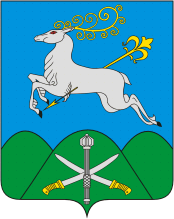 АДМИНИСТРАЦИЯМУНИЦИПАЛЬНОГО ОБРАЗОВАНИЯКАВКАЗСКИЙ РАЙОНФИНАНСОВОЕ УПРАВЛЕНИЕПРИКАЗЛенина ул., д. 191, станица КавказскаяОб утверждении типовых форм соглашений (договоров) о предоставлении грантов в форме субсидий в соответствии с пунктом 7 статьи 78 и пунктом 4 статьи 78.1 Бюджетного кодекса Российской ФедерацииВ соответствии с пунктами 7, 9 статьи 78 и пунктами 4, 6 статьи 78.1 Бюджетного кодекса Российской Федерации, постановлением Правительства Российской Федерации от 25 октября 2023 г. № 1782 "Об утверждении общих требований к нормативным правовым актам, муниципальным правовым актам, регулирующим предоставление из бюджетов субъектов Российской Федерации, местных бюджетов субсидий, в том числе грантов в форме субсидий, юридическим лицам, индивидуальным предпринимателям, а также физическим лицам - производителям товаров, работ, услуг и проведение отборов получателей указанных субсидий, в том числе грантов в форме субсидий",         п р и к а з ы в а ю:1. Утвердить типовую форму соглашения (договора) о предоставлении некоммерческим организациям, не являющимся казенными учреждениями, грантов в форме субсидий, в том числе предоставляемых по результатам проводимых органами местного самоуправления муниципального образования Кавказский район конкурсов бюджетным и автономным учреждениям, включая учреждения, в отношении которых указанные органы не осуществляют функции и полномочия учредителя, согласно приложению 1 к настоящему приказу.2. Утвердить типовую форму дополнительного соглашения (договора) к соглашению (договору) о предоставлении некоммерческим организациям, не являющимся казенными учреждениями, грантов в форме субсидий, в том числе предоставляемых по результатам проводимых органами местного самоуправления муниципального образования Кавказский район конкурсов бюджетным и автономным учреждениям, включая учреждения, в отношении которых указанные органы не осуществляют функции и полномочия учредителя, согласно приложению 2 к настоящему приказу.3. Утвердить типовую форму дополнительного соглашения (договора) о расторжении  соглашения (договора) о предоставлении некоммерческим организациям, не являющимся казенными учреждениями, грантов в форме субсидий, в том числе предоставляемых по результатам проводимых органами местного самоуправления муниципального образования Кавказский район конкурсов бюджетным и автономным учреждениям, включая учреждения, в отношении которых указанные органы не осуществляют функции и полномочия учредителя, согласно приложению 3 к настоящему приказу.4. Утвердить типовую форму соглашения (договора) о представлении юридическим лицам (за исключением государственных (муниципальных) учреждений), индивидуальным предпринимателям, физическим лицам грантов в форме субсидий, в том числе предоставляемых на конкурсной основе, согласно приложению 4 к настоящему приказу.5. Утвердить типовую форму дополнительного соглашения (договора) к соглашению (договора) о предоставлении юридическим лицам (за исключением государственных (муниципальных) учреждений), индивидуальным предпринимателям, физическим лицам грантов в форме субсидии, в том числе предоставляемых на конкурсной основе, согласно приложению 5 к настоящему приказу.6. Утвердить типовую форму дополнительного соглашения (договора) о расторжении соглашения (договора) о предоставлении юридическим лицам (за исключением государственных (муниципальных) учреждений), индивидуальным предпринимателям, физическим лицам грантов в форме субсидии, в том числе предоставляемых на конкурсной основе, согласно приложению 6 к настоящему приказу.7. Установить, что соглашения (договоры) о предоставлении некоммерческим организациям, не являющимся казенными учреждениями, грантов в форме субсидий, в том числе предоставляемых по результатам проводимых органами местного самоуправления муниципального образования Кавказский район конкурсов бюджетным и автономным учреждениям, включая учреждения, в отношении которых указанные органы не осуществляют функции и полномочия учредителя; а также о представлении юридическим лицам (за исключением государственных (муниципальных) учреждений), индивидуальным предпринимателям, физическим лицам грантов в форме субсидий, в том числе предоставляемых на конкурсной основе, при необходимости дополняются иными положениями с учетом правовых актов Российской Федерации, Краснодарского края и муниципального образования Кавказский район.8. Отделу АСУ финансового управления муниципального образования Кавказский район настоящего приказа на официальном сайте администрации муниципального образования Кавказский район в информационно-телекоммуникационной сети "Интернет".5. Приказ вступает в силу со дня после его подписания.Заместитель главы,начальник финансового управления                                                   Л.А. ГубановаПриложение 1к приказуфинансового управленияадминистрации муниципальногообразования Кавказский районот 27.03.2024 г. № 29-оТиповая формасоглашения (договора) о предоставлении некоммерческиморганизациям, не являющимся казенными учреждениями, грантовв форме субсидий, в том числе предоставляемых по результатампроводимых органами местного самоуправления муниципального образования Кавказский район конкурсов бюджетным и автономным учреждениям, включаяучреждения, в отношении которых указанные органыне осуществляют функции и полномочия учредителя       г. _________________________________________________________                       (место заключения соглашения)"___" __________ 20___ год                                                              № ___________________(дата заключения соглашения                              (номер соглашения (договора))                                            (договора)_______________________________________________________________________________,  (наименование главного распорядителя средств бюджета муниципального образования Кавказский район)которому как получателю средств бюджета муниципального образования Кавказский район доведены лимитыбюджетных обязательств на предоставление гранта в форме субсидии в соответствии с пунктом 4 статьи 78.1 Бюджетного кодекса Российской Федерации, в лице_______________________________________________________________________________,   (наименование должности, а также фамилия, имя, отчество (при наличии)_______________________________________________________________________________,                           уполномоченного лица)действующего на основании _______________________________________________________                                                                   (наименование и реквизиты документа, удостоверяющего_______________________________________________________________________________,           полномочия лица на подписание соглашения (договора))именуемый в дальнейшем Уполномоченный орган, с одной стороны и _______________________________________________________________________________________________________________________________________________________________,          (наименование некоммерческой организации, не являющейся казенным учреждением)именуемое(ый) в дальнейшем "Получатель", в лице __________________________________                                                                                                             (наименование должности, а также фамилия,_______________________________________________________________________________,     имя, отчество (при наличии) лица, представляющего Получателя, или уполномоченного им лица)действующего на основании ______________________________________________________                                                                       (наименование и реквизиты учредительного документа_______________________________________________________________________________,      некоммерческой организации, не являющейся казенным учреждением)с другой стороны, далее именуемые "Стороны", в соответствии со статьей 78.1 Бюджетного кодекса Российской Федерации, __________________________________________________________________________________________________________________________________,        (наименование и реквизиты Решения Совета муниципального образования Кавказский район о бюджете                             муниципального образования Кавказский район,________________________________________________________________________________       наименование и реквизиты муниципального правового администрации муниципального образования Кавказский район, устанавливающего порядок предоставления грантов в форме субсидий)________________________________________________________________________________________________________________________________________________________________ (далее - Порядок), в целях реализации _____________________________________________                                                                                        (наименование и реквизиты муниципального________________________________________________________________________________   правового акта муниципального образования Кавказский район, устанавливающего________________________________________________________________________________расходное обязательство муниципального образования Кавказский район, или муниципальная программа                           муниципального образования Кавказский район)заключили настоящее Соглашение (договор) (далее - Соглашение) о нижеследующем:1. Предмет Соглашения    1.1. Предметом настоящего Соглашения является предоставление Уполномоченным органом из бюджета муниципального образования Кавказский район в 20__ году/20__ - 20__ годах Получателю гранта в форме субсидии (далее - грант) на:________________________________________________________________________________                 (указание цели(ей) предоставления гранта)    1.1.1. В рамках реализации Получателем следующих проектов (мероприятий):    1.1.1.1. В целях достижения результатов _______________________________________ <2>.                                                                                          (наименование проекта (программы))    1.1.1.2. ___________________________________________________________________ <3>.    1.2. Грант предоставляется Получателю в соответствии с объемами финансирования, предусмотренными на реализацию _________________________________________________                                                                             (наименование и реквизиты________________________________________________________________________________     муниципального правового акта муниципального образования Кавказский район,________________________________________________________________________________  устанавливающего расходное обязательство муниципального образования Кавказский район                              _______________________________________________________________________________,  или мероприятие муниципальной программы муниципального образования Кавказский район)в пределах лимитов бюджетных обязательств и бюджетных ассигнований, доведенных Уполномоченному органу на соответствующие цели.2. Права и обязанности Сторон2.1. Уполномоченный орган:2.1.1. Предоставляет грант в соответствии с разделом 1 настоящего Соглашения.2.1.2. Осуществляет в отношении Получателя проверку соблюдения им порядка и условий предоставления гранта, в том числе в части достижения результата его предоставления.2.1.2.1. Осуществляет в отношении лиц, являющихся поставщиками (подрядчиками, исполнителями) по договорам (соглашениям), заключенным в целях исполнения обязательств по Соглашению, проверку соблюдения ими порядка и условий предоставления гранта, в том числе в части достижения результата его предоставления <3.5>.2.1.2.2. Проводит мониторинг достижения результатов предоставления гранта исходя из достижения значений результатов предоставления гранта, определенных соглашением, и событий, отражающих факт завершения соответствующего мероприятия по получению результата предоставления гранта (контрольная точка), в порядке и по формам, которые установлены Министерством финансов Российской Федерации <3.6>.2.1.3. Вправе в установленном порядке запрашивать и получать от Получателя информацию и документы, предусмотренные Порядком и настоящим Соглашением, в связи с реализацией настоящего Соглашения.2.1.4. Информирует и консультирует Получателя по вопросам использования гранта.2.1.5. В случае образования не использованного в отчетном финансовом году остатка гранта в соответствии с Порядком принимает решение о наличии/отсутствии потребности в указанных средствах <1>.2.1.6. Устанавливает:2.1.6.1. Значения результатов предоставления гранта и при необходимости их характеристики (показатели, необходимые для достижения результатов предоставления субсидии) (далее - характеристики) согласно приложению ____ к настоящему Соглашению, которое является неотъемлемой частью настоящего Соглашения <4>.2.1.6.2. Иные показатели <5>.2.1.7. В случае установления или получения от органа муниципального финансового контроля информации о факте(ах) нарушения Получателем порядка целей и условий предоставления гранта, в том числе указания в документах, представленных Получателем в соответствии с Порядком, недостоверных сведений, а также в случае недостижения значений результата предоставления гранта, иных показателей, предусмотренных Порядком, направляет Получателю требование об обеспечении возврата гранта в бюджет муниципального образования Кавказский район, в размере и сроки, определенные в указанном требовании, в соответствии с Порядком <5.1>..2.1.8. Осуществляет оценку достижения Получателем значений результатов предоставления гранта, характеристик (при установлении характеристик), и (или) иных показателей, установленных Порядком или Уполномоченным органом в соответствии с пунктом 2.1.6 настоящего Соглашения на основании <6>:2.1.8.1. Отчета(ов) о достижении значений результатов предоставления гранта, характеристик (при установлении характеристик), составленных по форме согласно приложению ____ к настоящему Соглашению <7>, являющемуся неотъемлемой частью настоящего Соглашения, представленного в соответствии с пунктом 2.2.7.2 настоящего Соглашения;2.1.8.2. _________________________________________________________ <8>.2.1.9.2. О проведении конкурса, иного отбора (далее - отбор) иных лиц в соответствии с требованиями, установленными для проведения такого отбора на получение гранта <9.1>;2.1.9.3. Иных условий <9.2>:1) ___________________________________________________________________;2) ___________________________________________________________________.2.1.10. В пределах компетенции осуществляет иные мероприятия, направленные на реализацию настоящего Соглашения в соответствии с Порядком.2.2. Получатель обязуется:2.2.1. Соблюдать условия предоставления гранта, предусмотренные Порядком.2.2.2. Для получения гранта предоставлять в Уполномоченный орган соответствующие документы, предусмотренные Порядком.2.2.3. Представлять информацию и документы, предусмотренные Порядком и настоящим Соглашением, по запросам Уполномоченного органа в связи с реализацией настоящего Соглашения.2.2.4. Обеспечить достижение значений результатов предоставления гранта и соблюдение сроков их достижения, устанавливаемых в соответствии с пунктом 2.1.6.1 настоящего Соглашения.2.2.4.1. Обеспечить достижение значений показателей, устанавливаемых в соответствии с пунктом 2.1.6.2 настоящего Соглашения <10>.2.2.5. В случае получения от Уполномоченного органа требования в соответствии с пунктом 2.1.7 настоящего Соглашения:2.2.5.1. Устранять факт(ы) нарушения порядка, целей и условий предоставления гранта в сроки, определенные в указанном требовании;2.2.5.2. Возвращать в бюджет муниципального образования Кавказский район грант в размере и в сроки, определенные в указанном требовании.2.2.6.   Обеспечить   в  соответствии  с  Порядком  возврат  в  текущем финансовом году в течение ________________________________ остатков гранта, не использованных в                           (срок в соответствии с Порядком)отчетном финансовом году, в случае принятия Уполномоченным  органом  решения  об  отсутствии  потребности  в  указанных средствах <1>.2.2.7. Ежеквартально (ежегодно, ежемесячно), до ___ числа месяца, следующего за отчетным периодом, представлять в Уполномоченный орган:2.2.7.1. Отчет о расходах, источником финансового обеспечения которых являются гранты <10.1>, а также информацию и документы, подтверждающие расходование данных средств.2.2.7.2. Отчет о достижении значений результатов предоставления гранта, характеристик (при установлении характеристик).2.2.7.3. Отчет __________________________________________________ <11>.2.2.8.1. Проводить отбор иных лиц в соответствии с требованиями, установленными для проведения такого отбора на получение гранта <12.1>.2.2.8.2. Соблюдать иные условия, предусмотренные пунктом 2.1.9.3 настоящего Соглашения <12.2>.2.2.9. В случае принятия решения о последующем предоставлении средств иным лицам обеспечить соответствие такого решения нормативному правовому акту Правительства Российской Федерации, предусмотренному абзацем вторым пункта 3 статьи 16.5 Федерального закона от 23 августа 1996 г. № 127-ФЗ "О науке и государственной научно-технической политике" (далее соответственно - нормативный правовой акт, Федеральный закон № 127-ФЗ) <12.3>.2.2.10. Осуществлять мониторинг и контроль использования иными лицами средств, источником финансового обеспечения которых является грант, в соответствии с нормативным правовым актом <12.3>.2.2.11. Устанавливать результаты предоставления гранта и характеристики с учетом положений нормативного правового акта и абзацев первого и второго пункта 10 статьи 16.5 Федерального закона № 127-ФЗ <12.3>.2.2.12. Соблюдать иные условия, предусмотренные Порядком.3. Ответственность Сторон3.1. В случае неисполнения или ненадлежащего исполнения своих обязательств по настоящему Соглашению Стороны несут ответственность в соответствии с законодательством Российской Федерации и условиями настоящего Соглашения.3.2. Получатель несет ответственность за достоверность документов, предоставленных в Уполномоченный орган с целью реализации настоящего Соглашения, в установленном законодательством Российской Федерации порядке.3.3. Уполномоченный орган несет ответственность за осуществление расходов бюджета Краснодарского края, направляемых на выплату гранта, в соответствии с законодательством Российской Федерации.3.5. _______________________________________________________________.                                 (иные меры ответственности, установленные Порядком)4. Дополнительные условия4.1. Получатель дает согласие Уполномоченному органу на автоматизированную, а также без использования средств автоматизации обработку персональных данных в соответствии с Федеральным законом от 27 июля 2006 г. № 152-ФЗ "О персональных данных", иными нормативными правовыми актами Российской Федерации, Краснодарского края и муниципального образования Кавказский район.4.2. Получатель дает согласие на осуществление Уполномоченным органом проверок соблюдения им порядка и условий предоставления гранта, в том числе в части достижения результатов его предоставления, а также на осуществление органами государственного (муниципального) финансового контроля проверок в соответствии со статьями 268.1 и 269.2 Бюджетного кодекса Российской Федерации.4.3. В случае уменьшения Уполномоченному органу как получателю бюджетных средств ранее доведенных лимитов бюджетных обязательств на предоставление гранта на соответствующий финансовый год (соответствующий финансовый год и плановый период), приводящего к невозможности предоставления гранта в размере, определенном в пункте 1.3 настоящего Соглашения, по согласованию Сторон в Соглашение вносятся изменения в соответствии с пунктом 6.5 настоящего Соглашения.При недостижении согласия настоящее Соглашение подлежит расторжению в соответствии с пунктом 6.7.4 настоящего Соглашения.4.4. Предоставление гранта осуществляется в соответствии со следующими условиями, предусмотренными нормативными правовыми актами Российской Федерации, регулирующими казначейское сопровождение и (или) осуществление операций с применением казначейского обеспечения обязательств <12.4>:4.4.1. ____________________________________________________;4.4.2. __________________________________________________.5. Порядок разрешения споров5.1. Все споры и разногласия, которые могут возникнуть между Сторонами по настоящему Соглашению, разрешаются путем переговоров.5.2. В случае недостижения Сторонами согласия споры, возникшие между Сторонами, рассматриваются в установленном законодательством порядке в Арбитражном суде Краснодарского края.6. Прочие условия6.1. Соглашение составлено в форме документа на бумажном носителе в двух экземплярах, имеющих равную юридическую силу, по 1 (одному) экземпляру для каждой из Сторон <12.5>.6.2. Настоящее соглашение вступает в силу со дня его подписания Сторонами и действует до исполнения Сторонами всех обязательств по Соглашению.6.3. Изменения и дополнения к настоящему Соглашению считаются действительными, если они совершены в форме документа на бумажном носителе или в форме электронного документа в единой государственной интегрированной информационной системе управления общественными финансами Краснодарского края и подписаны Сторонами.6.4. Стороны обязаны оповещать друг друга в письменной форме обо всех происходящих изменениях их статуса, реквизитов и иных регистрационных данных в течение 10 (десяти) календарных дней со дня соответствующего изменения.6.5. Изменение настоящего Соглашения осуществляется по соглашению Сторон и оформляется в виде дополнительного соглашения к настоящему Соглашению, в соответствии с типовой формой дополнительного соглашения (договора) к соглашению (договору) о предоставлении некоммерческим организациям, не являющимся казенными учреждениями, грантов в форме субсидий, в том числе предоставляемых по результатам проводимых органами местного самоуправления муниципального образования Кавказский район конкурсов бюджетным и автономным учреждениям, включая учреждения, в отношении которых указанные органы не осуществляют функции и полномочия учредителя<13>, установленной финансовым управление администрации муниципального образования Кавказский район.6.5.1. Изменение настоящего Соглашения возможно в случае:6.5.1.1. Уменьшения/увеличения Уполномоченному органу ранее доведенных лимитов бюджетных обязательств на предоставление гранта.6.6. Расторжение настоящего Соглашения осуществляется по соглашению Сторон и оформляется в виде дополнительного соглашения к настоящему Соглашению, в соответствии с типовой формой соглашения (договора) о расторжении соглашения (договора) о предоставлении некоммерческим организациям, не являющимся казенными учреждениями, грантов в форме субсидий, в том числе предоставляемых по результатам проводимых органами местного самоуправления муниципального образования Кавказский район конкурсов бюджетным и автономным учреждениям, включая учреждения, в отношении которых указанные органы не осуществляют функции и полномочия учредителя, установленной финансовым управлением администрации муниципального образования Кавказский район<14>, за исключением случаев, предусмотренных пунктом 6.7 настоящего Соглашения.6.7. Расторжение настоящего Соглашения в одностороннем порядке осуществляется в случаях:6.7.1. Реорганизации (за исключением реорганизации в форме присоединения к юридическому лицу, являющемуся Получателем, другого юридического лица), ликвидации Получателя, введения в отношении Получателя процедуры банкротства, приостановления в порядке, предусмотренном законодательством Российской Федерации, деятельности Получателя, прекращение деятельности в качестве индивидуального предпринимателя <15>.6.7.2. Нарушения Получателем порядка, целей и условий предоставления гранта.6.7.3. Недостижения Получателем установленных настоящим Соглашением значений результата(ов) предоставления гранта показателей, необходимых для достижения результатов предоставления гранта (при установлении таких показателей) или иных показателей, установленных в соответствии с пунктом 2.2.4 настоящего Соглашения <1>.6.7.4. Недостижения согласия по новым условиям в соответствии с пунктом 4.3 настоящего Соглашения.7. Реквизиты, подписи Сторон--------------------------------<1> Указывается в случае, если Порядком предусмотрены соответствующие положения.<2> Указывается наименование национального проекта (программы), в том числе федерального проекта, входящего в состав соответствующего национального проекта (программы), или регионального проекта, обеспечивающего достижение целей, показателей и результатов федерального проекта, муниципальной программы, в случае если гранты предоставляются в целях реализации соответствующих проектов, программ (далее - проект (программа).<3> Указываются конкретные проекты (мероприятия) в случае, если это установлено Порядком.<3.1> Предусматривается при наличии такого акта администрации муниципального образования Кавказский район, предусматривающего заключение соглашения (договора) на срок, превышающий срок действия лимитов бюджетных обязательств.<3.2> Указывается ежегодный размер гранта за пределами планового периода в пределах средств и сроков, установленных актом администрации муниципального образования Кавказский район, указанным в пункте 1.2 настоящей Типовой формы.<3.3> Предусматривается в случае, если в соответствии с Порядком грант не подлежит казначейскому сопровождению в порядке и в случаях, установленных бюджетным законодательством Российской Федерации.<3.4> Предусматривается в случае предоставления гранта, подлежащего казначейскому сопровождению в порядке и в случаях, установленных бюджетным законодательством Российской Федерации.<3.5> Указывается в случае предоставления субсидий на финансовое обеспечение затрат.<3.6> Предусматривается в случае, если это установлено Порядком.<4> Приложение оформляется по форме согласно приложению 3 к настоящей Типовой форме. В случае если грант предоставляется в целях достижения результатов проекта (программы), в приложении, указанном в пункте 2.1.6.1 настоящей Типовой формы, указываются результаты предоставления гранта, которые должны соответствовать результатам проекта (программы).<5> Указываются значения иных конкретных показателей, в случае если это предусмотрено Порядком.<5.1> Предусматривается в части, касающейся возврата гранта в бюджет муниципального образования Кавказский район в случае недостижения значений результата предоставления гранта, если Порядком установлены соответствующие положения.<6> Предусматривается при наличии в Соглашении пунктов 2.1.6.1 и (или) 2.1.6.2 настоящей Типовой формы.<7> Отчет(ы), указанный(ые) в пункте 2.1.8.1 настоящей Типовой формы, оформляется(ются) по форме согласно приложению 4 к настоящей Типовой форме.<8> Указываются иные конкретные отчеты для осуществления оценки достижения Получателем показателей, в соответствии с Порядком и Соглашением. Предусматривается при наличии в Соглашении пункта 2.1.6.2.<9> Предусматривается в случае, если Порядком установлены положения о предоставлении Получателем на безвозмездной и безвозвратной основе средств иным лицам, в том числе в качестве вклада в уставный (складочный) капитал юридического лица, гранта. Указывается конкретная форма предоставления Получателем таких средств в соответствии с Порядком.<9.1> Предусматривается в случае, если Порядком установлены положения о проведении такого отбора.<9.2> Указываются иные конкретные условия, установленные Порядком, а также иными нормативными правовыми актами Правительства Российской Федерации, регулирующими порядок и условия предоставления гранта (при необходимости).<10> Предусматривается при наличии в Соглашении пункта 2.1.6.2 настоящей Типовой формы.<10.1> Оформляется по форме согласно приложению 5 к настоящей Типовой форме.<11> Предусматривается при наличии в Соглашении пункта 2.1.8.2 настоящей Типовой формы, а также в случае, если это установлено Порядком. Указываются конкретные отчеты, а также периодичность их представления. Формы отчетов с указанием прилагаемых документов (при необходимости) прилагаются к Соглашению и являются его неотъемлемой частью.<12> Предусматривается при наличии в Соглашении пункта 2.1.9.1 настоящей Типовой формы.<12.1> Предусматривается при наличии в Соглашении пункта 2.1.9.2 настоящей Типовой формы.<12.2> Предусматривается при наличии в Соглашении пункта 2.1.9.3 настоящей Типовой формы.<12.3> Предусматривается в случае предоставления субсидии на развитие инновационной деятельности, если Порядком предусмотрено последующее предоставление средств иным лицам.<12.4> Предусматривается в случае, если в соответствии с бюджетным законодательством Российской Федерации предоставление гранта осуществляется в рамках казначейского сопровождения и (или) с применением казначейского обеспечения обязательств в порядке, установленном бюджетным законодательством Российской Федерации. Указываются иные конкретные условия, установленные нормативными правовыми актами Российской Федерации, регулирующими казначейское сопровождение и (или) осуществление операций с применением казначейского обеспечения обязательств.<12.5> Предусматривается в случае заключения соглашения на бумажном носителе.<13> Дополнительное соглашение, указанное в пункте 6.5 настоящей Типовой формы, оформляется в соответствии с приложением 2 к приказу финансового управления администрации муниципального образования Кавказский район от 27.03.2024 г. № 29-о «Об утверждении типовых форм соглашений (договоров) о предоставлении грантов в форме субсидий в соответствии с пунктом 7 статьи 78 и пунктом 4 статьи 78.1 Бюджетного кодекса Российской Федерации».<14> Дополнительное соглашение о расторжении Соглашения оформляется в соответствии с приложением 3 к приказу финансового управления администрации муниципального образования Кавказский район от 27.03.2024 г. № 29-о «Об утверждении типовых форм соглашений (договоров) о предоставлении грантов в форме субсидий в соответствии с пунктом 7 статьи 78 и пунктом 4 статьи 78.1 Бюджетного кодекса Российской Федерации».<15> Предусматривается в случае, если Порядком установлены соответствующие требования к участникам отбора.Начальник бюджетного отдела                                                        И.С. ГарькушаПриложение 1к типовой форме соглашения (договора)о предоставлении некоммерческим организациям,не являющимся государственными (муниципальными)учреждениями, грантов в форме субсидий,в том числе предоставляемых по результатампроводимых органами местного самоуправлениямуниципального образования Кавказский район конкурсов бюджетным и автономным учреждениям, включая учреждения, в отношении которых указанныеорганы не осуществляют функциии полномочия учредителя,утвержденной приказомфинансового управленияадминистрации муниципальногообразования Кавказский районот 27.03.2024 г. № 29-оПриложение № _к Соглашениюот _______ № ____(Приложение № __к Дополнительному соглашениюот ___________ № ___)Приложение 2к типовой форме соглашения (договора)о предоставлении некоммерческим организациям,не являющимся государственными (муниципальными)учреждениями, грантов в форме субсидий,в том числе предоставляемых по результатампроводимых органами местного самоуправлениямуниципального образования Кавказский район конкурсов бюджетным и автономным учреждениям, включая учреждения, в отношении которых указанныеорганы не осуществляют функции и полномочия учредителя, утвержденнойприказом финансового управленияадминистрации муниципального образования Кавказский районКраснодарского краяот 27.03.2024 г. № 29-оПриложение № _к Соглашениюот _______ № ____(Приложение № __к Дополнительному соглашениюот ___________ № ___)Приложение 3к типовой форме соглашения(договора) о предоставлениинекоммерческим организациям,не являющимся государственными(муниципальными) учреждениями,грантов в форме субсидий,в том числе предоставляемыхпо результатам проводимыхорганами местного самоуправлениямуниципального образования Кавказский район конкурсов бюджетным и автономнымучреждениям, включаяучреждения, в отношении которыхуказанные органы не осуществляютфункции и полномочияучредителя, утвержденнойприказомфинансового управленияадминистрации муниципального образования Кавказский районот 27.03.2024 г. № 29-о--------------------------------<1> В случае если соглашение содержит сведения, составляющие государственную и иную охраняемую законом тайну, проставляется соответствующий гриф (для "служебного пользования"/"секретно"/"совершенно секретно"/"особой важности") и номер экземпляра.<2> Настоящий отчет составляется нарастающим итогом с начала текущего финансового года.<3> Строки 100 - 220, 500 - 520 не предусматриваются в настоящем отчете в случае, если предоставление гранта осуществляется в рамках казначейского сопровождения в порядке, установленном бюджетным законодательством Российской Федерации.<4> Указывается наименование направления расходов целевой статьи расходов бюджета муниципального образования Кавказский район и соответствующий ему код классификации расходов бюджета муниципального образования Кавказский район.Приложение 2к приказу финансового управленияадминистрации муниципальногообразования Кавказский район от 27.03.2024 г. № 29-оУТВЕРЖДЕНАприказом финансового управленияадминистрации муниципальногообразования Кавказский район от 27.03.2024 г. № 29-оТИПОВАЯ ФОРМАдополнительного соглашения (договора) к соглашению (договору) о предоставлении некоммерческим организациям, не являющимся казенными учреждениями, грантов в форме субсидий, в том числе предоставляемыхпо результатам проводимых органами местного самоуправлениямуниципального образования Кавказский район конкурсов бюджетным и автономным учреждениям, включая учреждения, в отношении которых указанные органы не осуществляют функции и полномочия учредителяот «___» _________ 20___ г. № ___г. _____________________________________________________	(место заключения дополнительного соглашения)«___» __________ 20__ год					      №__________________(дата заключения дополнительного 				            (номер дополнительногосоглашения (договора))							соглашения (договора)__________________________________________________________________________,(наименование главного распорядителя средств бюджета муниципального образования Кавказский район) которому как получателю средств бюджета муниципального образования Кавказский район доведены лимиты бюджетных обязательств на предоставление гранта в форме субсидии в соответствии с пунктом 4 статьи 78.1 Бюджетного кодекса Российской Федерации, в лице________________________________________________________________________________(наименование должности, а также фамилия,_______________________________________________________________________________, имя, отчество (при наличии) уполномоченного лица)действующего на основании_______________________________________________________                                                (наименование и реквизиты документа, удостоверяющего_______________________________________________________________________________,полномочия лица на подписание соглашения (договора)) ________________________________________________________________________________именуемый в дальнейшем Уполномоченный орган с одной стороны, и______________________________________________________________________________,(наименование некоммерческой организации, не являющейся казенным учреждением)именуемое(ый) в дальнейшем «Получатель», в лице___________________________________,       (наименование должности, а также фамилия,________________________________________________________________________________имя, отчество (при наличии) лица, представляющего Получателя, или уполномоченного им лица)действующего на основании_______________________________________________________,                                                      (наименование и реквизиты учредительного документа, ________________________________________________________________________________устанавливающего полномочия лица)с другой стороны, далее именуемые «Стороны», в соответствии со статьей 78.1 Бюджетного кодекса Российской Федерации ___________________________________________________________________________________________________________________________________,(наименование и реквизиты Решения Совета муниципального образования Кавказский район о бюджете муниципального образования Кавказский район,________________________________________________________________________________наименование и реквизиты муниципального правового акта администрации_______________________________________________________________________________,муниципального образования Кавказский район, устанавливающего порядок предоставления грантов в________________________________________________________________________________форме субсидий)(далее – Порядок), в целях реализации,______________________________________________________________________________________________________________________________(наименование и реквизиты муниципального правового акта администрации муниципального________________________________________________________________________________образования Кавказский район, устанавливающего расходное обязательство муниципального образования Кавказский район________________________________________________________________________________или муниципальная программа муниципального образования Кавказский район)заключили настоящее Дополнительное соглашение (договор) к Соглашению (договору) (далее – Дополнительное соглашение) о нижеследующем:1. Внести в Соглашение следующие изменения 1):1.1. В преамбуле:1.1.1. __________________________________________________________.1.1.2. __________________________________________________________.1.2. В разделе 1 «Предмет Соглашения»:1.2.1. Пункт 1.1.1 изложить в следующей редакции:«__________________________________________________________________».1.2.2. Пункт 1.3 изложить в следующей редакции: «__________________________________________________________________».1.2.3. Пункт 1.3.1 изложить в следующей редакции: «__________________________________________________________________».1.3. В разделе II «Права и обязанности Сторон» пункт 2.2.4 изложить в следующей редакции «_______________________________________________».1.4. Иные положения по настоящему Дополнительному соглашению к Соглашению 2):_______________________________________________________.2. Настоящее Дополнительное соглашение к Соглашению является неотъемлемой частью Соглашения.3. Настоящее Дополнительное соглашение к Соглашению вступает в силу с даты его подписания лицами, имеющими право действовать от имени каждой из Сторон, и действует до полного исполнения Сторонами своих обязательств по настоящему Соглашению.4. Условия Соглашения, не затронутые настоящим Дополнительным соглашением, остаются неизменными.5. Дополнительное соглашение составлено в форме документа на бумажном носителе в двух экземплярах, по одному экземпляру для каждой из Сторон 3).6. Реквизиты, подписи Сторон_______________________1) Указываются пункты и (или) разделы Соглашения, в которые вносятся изменения.2) Указываются изменения, вносимые в пункты Соглашения, а также иные конкретные положения (при наличии).3) Предусматривается в случае заключения Дополнительного соглашения на бумажном носителе.Приложение 3к приказу финансового управленияадминистрации муниципальногообразования Кавказский район от 27.03.2024 г.  № 29-оУТВЕРЖДЕНАприказом финансового управленияадминистрации муниципальногообразования Кавказский район от 27.03.2024 г.  № 29-оТИПОВАЯ ФОРМА дополнительного соглашения (договора) о расторжении соглашения (договора) о предоставлении некоммерческим организациям, не являющимся казенными учреждениями, грантов в форме субсидий, в том числе предоставляемых по результатам проводимых органами местного самоуправления муниципального образования Кавказский район конкурсов бюджетным и автономным учреждениям, включая учреждения, в отношении которых указанные органы не осуществляют функции и полномочия учредителя от «__» ______ 20__ г. № ____г. _____________________________________________________	(место заключения дополнительного соглашения)«___» __________ 20__ год					      №__________________(дата заключения дополнительного 				(номер дополнительногосоглашения (договора))						соглашения (договора)________________________________________________________________________,(наименование главного распорядителя средств бюджета муниципального образования Кавказский район)которому как получателю средств бюджета муниципального образования Кавказский район доведены лимиты бюджетных обязательств на предоставление гранта в форме субсидии 
в соответствии с пунктом 4 статьи 78.1 Бюджетного кодекса Российской Федерации, в лице _______________________________________________________________________________,                  (наименование должности, а также фамилия, имя, отчество (при наличии)_______________________________________________________________________________уполномоченного лица)действующего на основании_______________________________________________________                                                                   (наименование и реквизиты документа, удостоверяющего________________________________________________________________________________полномочия лица на подписание соглашения (договора)) _______________________________________________________________________________,именуемый в дальнейшем Уполномоченный орган с одной стороны, и______________________________________________________________________________,(наименование некоммерческой организации, не являющейся казенным учреждением)именуемой в дальнейшем «Получатель», в лице______________________________________,                                                                                                  (наименование должности,________________________________________________________________________________а также фамилия, имя, отчество (при наличии) лица, представляющего Получателя, или________________________________________________________________________________уполномоченного им лица)действующего на основании_______________________________________________________,                                                           (наименование и реквизиты документа, устанавливающего________________________________________________________________________________полномочия лица)с другой стороны, далее именуемые «Стороны», в соответствии со статьей 78.1 Бюджетного кодекса Российской Федерации,____________________________________________________                                                                        (наименование и реквизиты Решения Совета муниципального_______________________________________________________________________________,образования Кавказский район о бюджете муниципального образования Кавказский район,________________________________________________________________________________наименование и реквизиты муниципального правового администрации _______________________________________________________________________________,муниципального образования Кавказский район, устанавливающего порядок предоставления грантов_______________________________________________________________________________
в форме субсидий)(далее – Порядок), в целях реализации _____________________________________________(наименование и реквизиты муниципального________________________________________________________________________________правового акта муниципального образования Кавказский район, устанавливающего________________________________________________________________________________расходное обязательство муниципального образования Кавказский район или муниципальная программа муниципального образования Кавказский район)________________________________________________________________________________заключили настоящее Дополнительное соглашение (договор) к Соглашению (договору) (далее – Дополнительное соглашение) о нижеследующем:1. Соглашение расторгается с даты вступления в силу настоящего Дополнительного соглашения о расторжении Соглашения.2. Состояние расчетов на дату расторжения Соглашения:2.1. Бюджетное обязательство Уполномоченным органом исполнено в размере _______________(________________________) рублей.                            (прописью)2.2. Обязательство Получателя исполнено в размере ______________ (________________________________) рублей, соответствующем достигнутым(сумма прописью)значениям результата.2.3. Уполномоченный орган в течение «__» дней со дня расторжения обязуется перечислить Получателю сумму гранта в размере:_____________ (__________________________________________________________) рублей 1).(сумма прописью)2.4. Получатель в течение «__» дней со дня расторжения обязуется возвратить в бюджет Краснодарского края сумму гранта в размере _________(_______________________________________) рублей.(сумма прописью)2.5. __________________________________________________________2).3. Стороны взаимных претензий друг к другу не имеют.4. Настоящее Дополнительное соглашение о расторжении Соглашения вступает в силу с момента его подписания лицами, имеющими право действовать от имени каждой из Сторон.5. Обязательства Сторон по Соглашению прекращаются с момента вступления в силу настоящего Дополнительного соглашения о расторжении Соглашения, за исключением обязательств, предусмотренных пунктами _________ Соглашения,2) которые прекращают свое действие после полного их исполнения.6. Дополнительное соглашение составлено в форме документа на бумажном носителе в двух экземплярах, по одному экземпляру для каждой из Сторон 3).7. Реквизиты, подписи Сторон___________________1) Указывается в зависимости от исполнения обязательств, указанных 
в пункте 2.1 Дополнительного соглашения о расторжении Соглашения.2) Указываются пункты Соглашения (при наличии), предусматривающие условия, исполнение которых предполагается после расторжения соглашения (например, пункт, предусматривающий условие о предоставлении отчетности).3) Предусматривается в случае заключения Дополнительного соглашения на бумажном носителе.Приложение 4к приказуфинансового управленияадминистрации муниципальногообразования Кавказский район от 27.03.2024 г. № 29-оТиповая формасоглашения (договора) о предоставлении юридическим лицам(за исключением государственных (муниципальных) учреждений),индивидуальным предпринимателям, физическим лицам грантовв форме субсидий, в том числе предоставляемыхна конкурсной основе       г. _________________________________________________________                       (место заключения соглашения)"___" ___________ 20___ год                                         № __________________________     (дата заключения                                                                              (номер соглашения (договора))    соглашения (договора))_______________________________________________________________________________,  (наименование главного распорядителя средств бюджета муниципального образования Кавказский район)которому как получателю средств бюджета Краснодарского края доведены лимиты бюджетных обязательств на предоставление гранта в форме субсидии в соответствии с пунктом 7 статьи 78 Бюджетного кодекса Российской Федерации, в лице________________________________________________________________________________   (наименование должности, а также фамилия, имя, отчество (при наличии)_______________________________________________________________________________,                           уполномоченного лица)действующего на основании _______________________________________________________                                                                (наименование и реквизиты документа,_______________________________________________________________________________,   удостоверяющего полномочия лица на подписание соглашения (договора))именуемый в дальнейшем Уполномоченный орган, с одной стороны и __________________________________________________________________________________________________     (наименование юридического лица (за исключением государственного                       (муниципального) учреждения;________________________________________________________________________________   фамилия, имя, отчество (при наличии) индивидуального предпринимателя_______________________________________________________________________________,                           или физического лица)именуемое(ый) в дальнейшем "Получатель", в лице __________________________________                                                                                                       (наименование должности,________________________________________________________________________________            а также фамилия, имя, отчество (при наличии) лица, представляющего Получателя,_______________________________________________________________________________,                       или уполномоченного им лица)действующего на основании _______________________________________________________                                                           (наименование и реквизиты документа,_______________________________________________________________________________,                     устанавливающего полномочия лица)с  другой  стороны, далее именуемые "Стороны", в соответствии со статьей 78 Бюджетного кодекса Российской Федерации, ______________________________________________________________________________________________________________________________      (наименование и реквизиты Решения Совета муниципального образования Кавказский район о бюджете                             муниципального образования Кавказский район,________________________________________________________________________________       наименование и реквизиты муниципального правового администрации_______________________________________________________________________________               муниципального образования Кавказский район,________________________________________________________________________________     устанавливающего порядок предоставления грантов в форме субсидий)(далее - Порядок), в целях реализации ______________________________________________                                                                        (наименование и реквизиты муниципального________________________________________________________________________________            правового акта муниципального образования Кавказский район,________________________________________________________________________________       устанавливающего расходное обязательство муниципального образования Кавказский район,            или муниципальная программа муниципального образования Кавказский район)заключили настоящее Соглашение (договор) (далее - Соглашение) о нижеследующем:                           1. Предмет Соглашения    1.1. Предметом настоящего Соглашения является предоставление Уполномоченным органом из бюджета муниципального образования Кавказский район в 20__ году/20__ - 20__ годах Получателю гранта в форме субсидии (далее - грант) на:________________________________________________________________________________                 (указание цели(ей) предоставления гранта)    1.1.1. В рамках реализации Получателем следующих проектов (мероприятий):   1.1.1.1. В целях достижения результатов ________________________________________ <3>.                                                                                 (наименование проекта (программы))    1.1.1.2. ____________________________________________________________________ <4>.    1.2. Грант предоставляется Получателю в соответствии с объемами финансирования, предусмотренными на реализацию _________________________________________________                                                                              (наименование и реквизиты________________________________________________________________________________       муниципального правового акта муниципального образования Кавказский район,________________________________________________________________________________       устанавливающего расходное обязательство муниципального образования Кавказский район_______________________________________________________________________________,            или мероприятие муниципальной программы или мероприятие)в пределах лимитов бюджетных обязательств и бюджетных ассигнований, доведенных Уполномоченному органу на соответствующие цели.    1.3. Грант предоставляется в соответствии с лимитами бюджетных обязательств, доведенными Уполномоченному органу как получателю средств из бюджета  муниципального образования Кавказский район, по кодам классификации расходов бюджетов (далее - коды БК) на цель(и), указанную(ые) в настоящем разделе Соглашения, в размере__________________________________________________________________________,                            (цифрами, прописью)в том числе <1>:в 20___ году ______ (__________________) рублей _____ копеек - по коду БК ____________;                                           (сумма прописью)                                                                                  (код БК)в 20___ году ______ (__________________) рублей _____ копеек - по коду БК ____________;                                            (сумма прописью)                                                                                 (код БК)в 20___ году ______ (__________________) рублей _____ копеек - по коду БК ____________.                                            (сумма прописью)                                                                                   (код БК)2. Права и обязанности Сторон2.1. Уполномоченный орган:2.1.1. Предоставляет грант в соответствии с разделом 1 настоящего Соглашения.2.1.2. Осуществляет в отношении Получателя проверку соблюдения им порядка и условий предоставления гранта, в том числе в части достижения результата его предоставления.2.1.2.1. Осуществляет в отношении лиц, являющихся поставщиками (подрядчиками, исполнителями) по договорам (соглашениям), заключенным в целях исполнения обязательств по Соглашению, проверку соблюдения ими порядка и условий предоставления гранта, в том числе в части достижения результата его предоставления <3.5>.2.1.2.2. Проводит мониторинг достижения результатов предоставления гранта исходя из достижения значений результатов предоставления гранта, определенных соглашением, и событий, отражающих факт завершения соответствующего мероприятия по получению результата предоставления гранта (контрольная точка), в порядке и по формам, которые установлены Министерством финансов Российской Федерации <3.6>.2.1.3. Вправе в установленном порядке запрашивать и получать от Получателя информацию и документы, в связи с реализацией настоящего Соглашения.2.1.4. Информирует и консультирует Получателя по вопросам использования гранта.2.1.5. В случае образования не использованного в отчетном финансовом году остатка гранта в соответствии с Порядком принимает решение о наличии/отсутствии потребности в указанных средствах <2>.2.1.6. Устанавливает:2.1.6.1. Значения результатов предоставления гранта и при необходимости их характеристики (показатели, необходимые для достижения результатов предоставления субсидии) (далее - характеристики), согласно приложению ____ к настоящему Соглашению, которое является неотъемлемой частью настоящего Соглашения <5>.2.1.6.2. Иные показатели <6>.2.1.7. Осуществляет оценку достижения Получателем значений результатов предоставления гранта, характеристик (при установлении характеристик), и (или) иных показателей, установленных Порядком или Уполномоченным органом в соответствии с пунктом 2.1.6 настоящего Соглашения на основании <7>:2.1.7.1. Отчета(ов) о достижении значений результатов предоставления гранта, характеристик (при установлении характеристик), составленных по форме согласно приложению ___ к настоящему Соглашению <8>, являющемуся неотъемлемой частью настоящего Соглашения, представленного в соответствии с пунктом 2.2.7.2 настоящего Соглашения;2.1.7.2. _______________________________________________________ <9>.2.1.8.2. О проведении конкурса, иного отбора (далее - отбор) иных лиц в соответствии с требованиями, установленными для проведения такого отбора на получение гранта <10.1>;2.1.8.3. Иных условий <10.2>:1) ___________________________________________________________________;2) ___________________________________________________________________.2.1.9. В случае установления или получения от органа муниципального финансового контроля информации о факте(ах) нарушения Получателем порядка целей и условий предоставления гранта, в том числе указания в документах, представленных Получателем в соответствии с Порядком, недостоверных сведений, а также в случае недостижения значений результата предоставления гранта, иных показателей, предусмотренных Порядком, направляет Получателю требование об обеспечении возврата гранта в бюджет муниципального образования Кавказский район, в размере и сроки, определенные в указанном требовании, в соответствии с Порядком <10.3>.2.1.10. В пределах компетенции осуществляет иные мероприятия, направленные на реализацию настоящего Соглашения в соответствии с Порядком.2.2. Получатель обязуется:2.2.1. Соблюдать условия предоставления гранта, предусмотренные Порядком.2.2.2. Для получения гранта предоставлять в Уполномоченный орган соответствующие документы, предусмотренные Порядком.2.2.3. Представлять информацию и документы, по запросам Уполномоченного органа в связи с реализацией настоящего Соглашения.2.2.4. Обеспечить достижение значений результатов предоставления гранта и соблюдение сроков их достижения, устанавливаемых в соответствии с пунктом 2.1.6.1 настоящего Соглашения.2.2.4.1. Обеспечить достижение значений показателей, устанавливаемых в соответствии с пунктом 2.1.6.2 настоящего Соглашения <11>.2.2.5. В случае получения от Уполномоченного органа требования в соответствии с пунктом 2.1.9 настоящего Соглашения:2.2.5.1. Устранять факт(ы) нарушения порядка, целей и условий предоставления гранта в сроки, определенные в указанном требовании;2.2.5.2. Возвращать в бюджет муниципального образования Кавказский район грант в размере и в сроки, определенные в указанном требовании.2.2.6. Обеспечить в соответствии с Порядком возврат в текущем финансовом году в течение _____________________________ остатков гранта, не использованных в отчетном                        (срок в соответствии с Порядком)финансовом году, в случае принятия Уполномоченным органом решения об отсутствии потребности в указанных средствах <2>.2.2.7. Ежеквартально (ежегодно, ежемесячно), до ___ числа месяца, следующего за отчетным периодом, представлять в Уполномоченный орган:2.2.7.1. Отчет о расходах, источником финансового обеспечения которых являются гранты <11.1>, а также информацию и документы, подтверждающие расходование данных средств <2>.2.2.7.2. Отчет о достижении значений результатов предоставления гранта, характеристик (при установлении характеристик).2.2.7.3. Отчет __________________________________________________ <12>.2.2.8.1. Проводить отбор иных лиц в соответствии с требованиями, установленными для проведения такого отбора на получение гранта <13.1>.2.2.8.2. Соблюдать иные условия, предусмотренные пунктом 2.1.8.3 Соглашения <13.2>.2.2.9. В случае принятия решения о последующем предоставлении средств иным лицам обеспечить соответствие такого решения нормативному правовому акту Правительства Российской Федерации, предусмотренному абзацем вторым пункта 3 статьи 16.5 Федерального закона от 23 августа 1996 г. № 127-ФЗ "О науке и государственной научно-технической политике" (далее соответственно - нормативный правовой акт, Федеральный закон № 127-ФЗ) <12.1>.2.2.10. Осуществлять мониторинг и контроль использования иными лицами средств, источником финансового обеспечения которых является грант, в соответствии с нормативным правовым актом <12.1>;2.2.11. Устанавливать результаты предоставления гранта и характеристики с учетом положений нормативного правового акта и абзацев первого и второго пункта 10 статьи 16.5 Федерального закона № 127-ФЗ <12.1>;2.2.12. Соблюдать иные условия, предусмотренные Порядком.3. Ответственность Сторон3.1. В случае неисполнения или ненадлежащего исполнения своих обязательств по настоящему Соглашению Стороны несут ответственность в соответствии с законодательством Российской Федерации и условиями настоящего Соглашения.3.2. Получатель несет ответственность за достоверность документов, предоставленных в Уполномоченный орган с целью реализации настоящего Соглашения, в установленном законодательством Российской Федерации порядке.3.3. Уполномоченный орган несет ответственность за осуществление расходов бюджета Краснодарского края, направляемых на выплату гранта, в соответствии с законодательством Российской Федерации.3.4.__________________________________________________________________.                                     (иные меры ответственности, установленные Порядком)4. Дополнительные условия4.1. Получатель дает согласие Уполномоченному органу на автоматизированную, а также без использования средств автоматизации обработку персональных данных в соответствии с Федеральным законом от 27 июля 2006 г. № 152-ФЗ "О персональных данных", иными нормативными правовыми актами Российской Федерации, Краснодарского края и муниципального образования Кавказский район.4.2. Получатель дает согласие на осуществление Уполномоченным органом проверок соблюдения им порядка и условий предоставления гранта, в том числе в части достижения результатов его предоставления, а также на осуществление органами государственного (муниципального) финансового контроля проверок в соответствии со статьями 268.1 и 269.2 Бюджетного кодекса Российской Федерации.4.3. В случае уменьшения Уполномоченному органу как получателю бюджетных средств ранее доведенных лимитов бюджетных обязательств на предоставление гранта на соответствующий финансовый год (соответствующий финансовый год и плановый период), приводящего к невозможности предоставления гранта в размере, определенном в пункте 1.3 настоящего Соглашения, по согласованию Сторон в Соглашение вносятся изменения в соответствии с пунктом 6.5 настоящего Соглашения.При недостижении согласия настоящее Соглашение подлежит расторжению в соответствии с пунктом 6.7.4 настоящего Соглашения.4.4. Предоставление гранта осуществляется в соответствии со следующими условиями, предусмотренными нормативными правовыми актами Российской Федерации, регулирующими казначейское сопровождение и (или) осуществление операций с применением казначейского обеспечения обязательств <12.2>:4.4.1. ____________________________________________________;4.4.2. __________________________________________________.5. Порядок разрешения споров5.1. Все споры и разногласия, которые могут возникнуть между Сторонами по настоящему Соглашению, разрешаются путем переговоров.5.2. В случае недостижения Сторонами согласия споры, возникшие между Сторонами, рассматриваются в установленном законодательством порядке в Арбитражном суде Краснодарского края.6. Прочие условия6.1. Соглашение составлено в форме документа на бумажном носителе в двух экземплярах, имеющих равную юридическую силу, по 1 (одному) экземпляру для каждой из Сторон <12.3>.6.2. Настоящее соглашение вступает в силу со дня его подписания Сторонами и действует до исполнения Сторонами всех обязательств по Соглашению.6.3. Изменения и дополнения к настоящему Соглашению считаются действительными, если они совершены в форме документа на бумажном носителе и подписаны Сторонами.6.4. Стороны обязаны оповещать друг друга в письменной форме обо всех происходящих изменениях их статуса, реквизитов и иных регистрационных данных в течение 10 (десяти) календарных дней со дня соответствующего изменения.6.5. Изменение настоящего Соглашения осуществляется по соглашению Сторон и оформляется в виде дополнительного соглашения к настоящему Соглашению в соответствии с типовой формой дополнительного соглашения (договора) к соглашению (договора) о предоставлении юридическим лицам (за исключением государственных (муниципальных) учреждений), индивидуальным предпринимателям, физическим лицам грантов в форме субсидии, в том числе предоставляемых на конкурсной основе <15>, установленной финансовым управлением администрации муниципального образования Кавказский район.6.5.1. Изменение настоящего Соглашения возможно в случае:6.5.1.1. Уменьшения/увеличения Уполномоченному органу ранее доведенных лимитов бюджетных обязательств на предоставление гранта.6.6. Расторжение настоящего Соглашения осуществляется по соглашению Сторон и оформляется в виде дополнительного соглашения к настоящему Соглашению в соответствии с типовой формой соглашения (договора) о расторжении соглашения (договора) о предоставлении юридическим лицам (за исключением государственных (муниципальных) учреждений), индивидуальным предпринимателям, физическим лицам грантов в форме субсидии, в том числе предоставляемых на конкурсной основе, установленной финансовым управлением администрации муниципального образования Кавказский район <16>, за исключением случаев, предусмотренных пунктом 6.7 настоящего Соглашения.6.7. Расторжение настоящего Соглашения в одностороннем порядке осуществляется в случаях:6.7.1. Реорганизации (за исключением реорганизации в форме присоединения к юридическому лицу, являющемуся Получателем, другого юридического лица), ликвидации Получателя, введения в отношении Получателя процедуры банкротства, приостановления в порядке, предусмотренном законодательством Российской Федерации, деятельности Получателя, прекращение деятельности в качестве индивидуального предпринимателя <14>.6.7.2. Нарушения Получателем порядка, целей и условий предоставления гранта.6.7.3. Недостижения Получателем установленных настоящим Соглашением значений результата(ов) предоставления гранта показателей, необходимых для достижения результатов предоставления гранта (при установлении таких показателей) или иных показателей, установленных в соответствии с пунктом 2.2.4 настоящего Соглашения <2>.6.7.4. Недостижения согласия по новым условиям в соответствии с пунктом 4.3 настоящего Соглашения.7. Реквизиты, подписи Сторон--------------------------------<1> Указывается размер предоставляемого гранта в форме субсидии, в том числе размер гранта в форме субсидии в соответствующем финансовом году по коду БК, по которому доведены лимиты бюджетных обязательств на предоставление гранта. Расчет размера гранта с указанием информации, обосновывающей размер гранта, а также (при необходимости) источник получения данной информации прилагаются к соглашению (за исключением случаев, если размер гранта определен решением Совета муниципального образования Кавказский район о бюджете муниципального образования Кавказский район, решением администрации муниципального образования Кавказский район).<2> Указывается в случае, если Порядком предусмотрены соответствующие положения.<3> Указывается наименование национального проекта (программы), в том числе федерального проекта, входящего в состав соответствующего национального проекта (программы), или регионального проекта, обеспечивающего достижение целей, показателей и результатов федерального проекта, муниципальной программы, в случае если гранты предоставляются в целях реализации соответствующих проектов, программ (далее - проект (программа).<3.1> Предусматривается при наличии такого акта администрации муниципального образования Кавказский район, предусматривающего заключение соглашения (договора) на срок, превышающий срок действия лимитов бюджетных обязательств.<3.2> Указывается ежегодный размер гранта за пределами планового периода в пределах средств и сроков, установленных актом администрации муниципального образования Кавказский район, указанным в пункте 1.2 настоящей Типовой формы.<3.3> Предусматривается в случае, если в соответствии с Порядком грант не подлежит казначейскому сопровождению в порядке и в случаях, установленных бюджетным законодательством Российской Федерации.<3.4> Предусматривается в случае предоставления гранта, подлежащего казначейскому сопровождению в порядке и в случаях, установленных бюджетным законодательством Российской Федерации.<3.5> Указывается в случае предоставления субсидий на финансовое обеспечение затрат.<3.6> Предусматривается в случае, если это установлено Порядком.<4> Указываются конкретные проекты (мероприятия) в случае, если это установлено Порядком.<5> Приложение оформляется по форме согласно приложению 3 к настоящей Типовой форме. В случае если грант предоставляется в целях достижения результатов проекта (программы), в приложении, указанном в пункте 2.1.6.1 настоящей Типовой формы, указываются результаты предоставления гранта, которые должны соответствовать результатам проекта (программы).<6> Указываются значения иных конкретных показателей, в случае если это установлено Порядком.<7> Предусматривается при наличии в соглашении пунктов 2.1.6.1 и (или) 2.1.6.2 настоящей Типовой формы.<8> Отчет(ы), указанный(ые) в пункте 2.1.7.1 настоящей Типовой формы, оформляется(ются) по форме согласно приложению 4 к настоящей Типовой форме.<9> Указываются иные конкретные отчеты для осуществления оценки достижения Получателем показателей, в соответствии с Порядком и Соглашением. Предусматривается при наличии в Соглашении пункта 2.1.6.2.<10> Предусматривается в случае, если Порядком установлены положения о предоставлении Получателем на безвозмездной и безвозвратной основе средств иным лицам, в том числе в качестве вклада в уставный (складочный) капитал юридического лица, гранта. Указывается конкретная форма предоставления Получателем таких средств в соответствии с Порядком.<10.1> Предусматривается в случае, если Порядком установлены положения о проведении такого отбора.<10.2> Указываются иные конкретные условия, установленные Порядком, а также иными нормативными правовыми актами Правительства Российской Федерации, регулирующими порядок и условия предоставления гранта (при необходимости).<10.3> Предусматривается в части, касающейся возврата гранта в бюджет муниципального образования Кавказский район в случае недостижения значений результата предоставления гранта, если Порядком установлены соответствующие положения<11> Предусматривается при наличии в Соглашении пункта 2.1.6.2 настоящей Типовой формы.<11.1> Оформляется по форме согласно приложению 5 к настоящей Типовой форме.<12> Предусматривается при наличии в Соглашении пункта 2.1.7.2 настоящей Типовой формы, а также в случае, если это установлено Порядком. Указываются конкретные отчеты, а также периодичность их представления. Формы отчетов с указанием прилагаемых документов (при необходимости) прилагаются к Соглашению и являются его неотъемлемой частью.<12.1> Предусматривается в случае предоставления субсидии на развитие инновационной деятельности, если Порядком предусмотрено последующее предоставление средств иным лицам.<12.2> Предусматривается в случае, если в соответствии с бюджетным законодательством Российской Федерации предоставление гранта осуществляется в рамках казначейского сопровождения и (или) с применением казначейского обеспечения обязательств в порядке, установленном бюджетным законодательством Российской Федерации. Указываются иные конкретные условия, установленные нормативными правовыми актами Российской Федерации, регулирующими казначейское сопровождение и (или) осуществление операций с применением казначейского обеспечения обязательств.<12.3> Указывается в случае подписания Соглашения на бумажном носителе.<13> Предусматривается при наличии в Соглашении пункта 2.1.8.1 настоящей Типовой формы.<13.1> Предусматривается при наличии в Соглашении пункта 2.1.8.2 настоящей Типовой формы.<13.2> Предусматривается при наличии в Соглашении пункта 2.1.8.3 настоящей Типовой формы.<14> Предусматривается в случае, если Порядком установлены соответствующие требования к участникам отбора.<15> Дополнительное соглашение, указанное в пункте 6.5 настоящей Типовой формы, оформляется в соответствии с приложением 5 к приказу финансового управления администрации муниципального образования Кавказский район от 27.03.2024 г. № 29-о «Об утверждении типовых форм соглашений (договоров) о предоставлении грантов в форме субсидий в соответствии с пунктом 7 статьи 78 и пунктом 4 статьи 78.1 Бюджетного кодекса Российской Федерации».<16> Дополнительное соглашение о расторжении Соглашения оформляется в соответствии с приложением 6 к приказу финансового управления администрации муниципального образования Кавказский район от 27.03.2024 г. № 29-о «Об утверждении типовых форм соглашений (договоров) о предоставлении грантов в форме субсидий в соответствии с пунктом 7 статьи 78 и пунктом 4 статьи 78.1 Бюджетного кодекса Российской Федерации».Начальник бюджетного отдела                                                         И.С. ГарькушаПриложение 1к типовой формесоглашения (договора)о предоставлении юридическим лицам,(за исключением государственных(муниципальных) учреждений),индивидуальным предпринимателям,физическим лицам грантов в формесубсидий, в том числе предоставляемыхна конкурсной основе,утвержденной приказом финансового управленияадминистрации муниципального образования Кавказский районот 27.03.2024 г. № 29-оПриложение № _к Соглашениюот _______ № ____(Приложение № __к Дополнительному соглашениюот ___________ № ___)ЗНАЧЕНИЯ результатов предоставления гранта, характеристик(при установлении характеристик)от «____»______________ 20__ г.Наименование получателя         __________________________________________________		Наименование главного распорядителя 	Датасредств бюджета муниципального образования Кавказский район  _________________________________________________      по Сводному реестру												    					Наименование проекта (программы)1) ________________________________________      по Сводному реестру	                         по БКВид документа	___________________________________________________________________							(первичный - «0», уточненный - «1», «2», «3», «…»)2)1) Указывается наименование национального проекта (программы), в том числе федерального проекта, входящего в состав соответствующего национального проекта (программы), или регионального проекта, обеспечивающего достижение целей, показателей и результатов федерального проекта, либо муниципальной программы (далее – проект (программа)), если грант предоставляется в целях достижения результатов проекта (программы).2) При представлении уточненных значений указывается номер очередного внесения изменения в приложение.3) Указывается наименование направления расходов целевой статьи расходов бюджета муниципального образования Кавказский район и соответствующий ему код классификации расходов бюджета муниципального образования Кавказский район.4) Указывается наименование результатов предоставления гранта в соответствии с Порядком, а также наименование их характеристик (показателей, необходимых для достижения результатов предоставления гранта), если это предусмотрено Порядком. В случае если грант предоставляется в целях достижения результата федерального или регионального проекта, указывается наименование результата федерального или регионального проекта, а также наименования материальных и нематериальных объектов и (или) услуг, планируемых к получению в рамках достижения результата (при наличии в Порядке положений о данных объектах и (или) услугах).5) Указываются планируемые значения результатов предоставления гранта, отраженных в графе 3, либо показателей, необходимых для достижения результатов предоставления гранта, если они установлены Порядком на различные даты их достижения нарастающим итогом с даты заключения Соглашения и с начала текущего финансового года соответственно.6) Указываются достигнутые значения результатов предоставления гранта, отраженных в графе 3, либо их характеристик (показателей, необходимых для достижения результатов предоставления гранта), если они установлены Порядком.7) Указывается тип результата предоставления гранта, соответствующий наименованию результата предоставления гранта, отраженному в графе 4, в соответствии с типами субсидий, результатов предоставления субсидий, контрольных точек, определенных в приложении 1 к Порядку проведения мониторинга достижения результатов предоставления субсидий, в том числе грантов в форме субсидий, юридическим лицам, индивидуальным предпринимателям, физическим лицам – производителям товаров, работ, услуг, утвержденному приказом Министерства финансов Российской Федерации от 29 сентября 2021 г. № 138н.8) Указывается наименование результата предоставления гранта в соответствии с Порядком, а также наименования характеристик (показателей, необходимых для достижения результатов предоставления гранта) (при наличии в Порядке положений о таких характеристиках).».Приложение 2к типовой формесоглашения (договора)о предоставлении юридическим лицам,(за исключением государственных(муниципальных) учреждений),индивидуальным предпринимателям,физическим лицам грантов в формесубсидий, в том числе предоставляемыхна конкурсной основе,утвержденной приказомфинансового управления администрации муниципального образования Кавказский районот 27.03.2024 г. № 29-оПриложение № _к Соглашениюот _______ № ____(Приложение № __к Дополнительному соглашениюот ___________ № ___)Приложение 3к типовой формесоглашения (договора) опредоставлении юридическим лицам,(за исключением государственных(муниципальных) учреждений),индивидуальным предпринимателям,физическим лицам грантовв форме субсидий, в том числепредоставляемых на конкурсной основе,утвержденной приказомфинансового управления администрации муниципального образования Кавказский районот 27.03.2024 г. № 29-о--------------------------------<1> В случае если соглашение содержит сведения, составляющие государственную и иную охраняемую законом тайну, проставляется соответствующий гриф (для "служебного пользования"/"секретно"/"совершенно секретно"/"особой важности") и номер экземпляра.<2> Настоящий отчет составляется нарастающим итогом с начала текущего финансового года.<3> Строки 100 - 220, 500 - 520 не предусматриваются в настоящем отчете в случае, если предоставление гранта осуществляется в рамках казначейского сопровождения в порядке, установленном бюджетным законодательством Российской Федерации.<4> Указывается наименование направления расходов целевой статьи расходов бюджета муниципального образования Кавказский район и соответствующий ему код классификации расходов бюджета муниципального образования Кавказский район.Приложение 5 к приказу финансового управленияадминистрации муниципального образования Кавказский район от 27.03.2024 г. № 29-оУТВЕРЖДЕНАприказом финансового управления администрации муниципального образования Кавказский район от __________ № ______ТИПОВАЯ ФОРМА дополнительного соглашения (договора) к соглашению (договору) о предоставлении юридическим лицам (за исключением государственных (муниципальных) учреждений), индивидуальным предпринимателям, физическим лицам грантов в форме субсидий, в том числе предоставляемых на конкурсной основе от «__» ______ 20__ г. № ___  г. _____________________________________________________(место заключения дополнительного соглашения)«___» __________ 20__ год				                                №__________________(дата заключения дополнительного 		       				(номер дополнительногосоглашения (договора))				   				соглашения (договора)_________________________________________________________________________,(наименование главного распорядителя средств бюджета муниципального образования Кавказский район)которому как получателю средств бюджета муниципального образования Кавказский район доведены лимиты бюджетных обязательств на предоставление гранта в форме субсидии в соответствии с пунктом  7 статьи  78 Бюджетного кодекса Российской Федерации в лице ______________________________________________                                                          (наименование должности, а также фамилия, имя, отчество (при наличии)_______________________________________________________________________________, уполномоченного лица)действующего на основании_______________________________________________________(наименование и реквизиты документа,________________________________________________________________________________удостоверяющего полномочия лица на подписание соглашения (договора)) ________________________________________________________________________________именуемый в дальнейшем Уполномоченный орган с одной стороны, и _______________________________________________________________________________,(наименование юридического лица (за исключением государственного (муниципального)________________________________________________________________________________учреждения, фамилия, имя, отчество (при наличии) индивидуального предпринимателя или физического лица)________________________________________________________________________________именуемое(ый) в дальнейшем «Получатель», в лице___________________________________,      (наименование должности,________________________________________________________________________________а также фамилия, имя, отчество (при наличии) лица, представляющего Получателя, или________________________________________________________________________________уполномоченного им лица)действующего на основании_______________________________________________________,                                                           (наименование и реквизиты документа,________________________________________________________________________________устанавливающего полномочия лица)с другой стороны, далее именуемые «Стороны», в соответствии со статьей 78 Бюджетного кодекса Российской Федерации, ___________________________________________________________________________________________________________________________________,(наименование и реквизиты Решения Совета муниципального образования Кавказский район о бюджете муниципального образования Кавказский район,_______________________________________________________________________________наименование и реквизиты муниципального правового акта администрации _______________________________________________________________________________муниципального образования Кавказский район, устанавливающего порядок_______________________________________________________________________________,предоставления грантов в форме субсидий)(далее – Порядок) в целях реализации ______________________________________________                                                                          (наименование и реквизиты муниципального________________________________________________________________________________правового акта муниципального образования Кавказский район, устанавливающего _______________________________________________________________________________ расходное обязательство муниципального образования Кавказский район или муниципальная программа муниципального образования Кавказский район)заключили настоящее Дополнительное соглашение (договор) к Соглашению (договору) (далее – Дополнительное соглашение) о нижеследующем:1. Внести в Соглашение следующие изменения1):1.1. В преамбуле:1.1.1. __________________________________________________________.1.1.2. __________________________________________________________.1.2. В разделе 1 «Предмет Соглашения»:1.2.1. Пункт 1.1.1 изложить в следующей редакции:«___________________________________________________________».1.2.2. Пункт 1.3 изложить в следующей редакции: «____________________________________________________________».1.2.3. Пункт 1.4. изложить в следующей редакции:«____________________________________________________________».1.3. В разделе II «Права и обязанности Сторон» пункт 2.2.4 изложить 
в следующей редакции: «_____________________________________________________________».1.4. Иные положения по настоящему Дополнительному соглашению 
к Соглашению2):_____________________________________________________.2. Настоящее Дополнительное соглашение к Соглашению является неотъемлемой частью Соглашения.3. Настоящее Дополнительное соглашение к Соглашению вступает в силу с даты его подписания лицами, имеющими право действовать от имени каждой из Сторон, и действует до полного исполнения Сторонами своих обязательств по настоящему Соглашению.4. Условия Соглашения, не затронутые настоящим Дополнительным соглашением, остаются неизменными.5. Дополнительное соглашение составлено в форме документа на бумажном носителе в двух экземплярах, по одному экземпляру для каждой из Сторон3).6. Реквизиты, подписи Сторон_______________________1) Указываются пункты и (или) разделы Соглашения, в которые вносятся изменения.2) Указываются изменения, вносимые в пункты Соглашения, а также иные конкретные положения (при наличии).3)Предусматривается в случае заключения Дополнительного соглашения на бумажном носителе.Приложение 6 к приказу финансового управленияадминистрации муниципального образования Кавказский район от 27.03.2024 г. № 29-оУТВЕРЖДЕНАприказом финансового управления администрации муниципального образования Кавказский районот 27.03.2024 г. № 29-оТИПОВАЯ ФОРМА дополнительного соглашения (договора) о расторжении соглашения (договора) 
о предоставлении юридическим лицам (за исключением государственных (муниципальных) учреждений), индивидуальным предпринимателям, физическим лицам грантов в форме субсидий, в том числе предоставляемых на конкурсной основе от «__» ______ 20__ г. № ___ г. _____________________________________________________	(место заключения дополнительного соглашения)«___» __________ 20__ год						      №________________(дата заключения дополнительного 					(номер дополнительногосоглашения (договора))							соглашения (договора)_______________________________________________________________________________,(наименование главного распорядителя средств бюджета муниципального образования Кавказский район)которому как получателю средств бюджета муниципального образования Кавказский район доведены лимиты бюджетных обязательств на предоставление гранта в форме субсидии в соответствии с пунктом  7 статьи 78 Бюджетного кодекса Российской Федерации, в лице___________________________________________________________________________,(наименование должности, а также фамилия, имя, отчество (при наличии) ________________________________________________________________________________уполномоченного лица)действующего на основании_______________________________________________________(наименование и реквизиты документа,_______________________________________________________________________________,удостоверяющего полномочия лица на подписание соглашения (договора)) ________________________________________________________________________________именуемый в дальнейшем Уполномоченный орган с одной стороны, и______________________________________________________________________________,(наименование юридического лица (за исключением государственного (муниципального)_______________________________________________________________________________учреждения), фамилия, имя, отчество (при наличии) индивидуального предпринимателя или_______________________________________________________________________________________физического лица)именуемое(ый) в дальнейшем «Получатель», в лице___________________________________,(наименование должности,________________________________________________________________________________а также фамилия, имя, отчество (при наличии) лица, представляющего Получателя, или________________________________________________________________________________уполномоченного им лица)действующего на основании ______________________________________________________,(наименование и реквизиты ________________________________________________________________________________документа, устанавливающего полномочия лица)с другой стороны, далее именуемые «Стороны», в соответствии со статьей 78 Бюджетного кодекса Российской Федерации, ___________________________________________________________________________________________________________________________________,(наименование и реквизиты Решения Совета муниципального образования Кавказский район о бюджете муниципального образования Кавказский район,________________________________________________________________________________наименование и реквизиты нормативного правового акта администрации ______________________________________________________________________________муниципального образования Кавказский район, устанавливающего порядок_______________________________________________________________________________,предоставления грантов в форме субсидий)(далее – Порядок) в целях реализации ______________________________________________                                                                                  (наименование и реквизиты нормативного_______________________________________________________________________________правового акта муниципального образования Кавказский район, устанавливающего расходное обязательство ______________________________________________________________________________муниципального образования Кавказский район или муниципальная программа муниципального образования Кавказский район)заключили настоящее Дополнительное соглашение (договор) к Соглашению (договору) (далее – Дополнительное соглашение) о нижеследующем:1. Соглашение расторгается с даты вступления в силу настоящего Дополнительного соглашения о расторжении Соглашения.2. Состояние расчетов на дату расторжения Соглашения:2.1. Бюджетное обязательство Уполномоченным органом исполнено в размере _________________ (________________) рублей.                                        (прописью)2.2. Обязательство Получателя исполнено в размере _______ (_____________) рублей,                                                                                                                                               (сумма прописью)соответствующем достигнутым значениям результата.2.3. Уполномоченный орган в течение «__» дней со дня расторжения обязуется перечислить Получателю сумму гранта в размере:_____________ (____________________________________________) рублей1).                                                                                             (сумма прописью)2.4. Получатель в течение «__» дней со дня расторжения обязуется возвратить в бюджет муниципального образования Кавказский район сумму гранта в размере _________ (__________________________________) рублей. (сумма прописью)2.5. ________________________________________________________2).2.6. ________________________________________________________2).3. Стороны взаимных претензий друг к другу не имеют.4. Настоящее Дополнительное соглашение о расторжении Соглашения вступает в силу с момента его подписания лицами, имеющими право действовать от имени каждой из Сторон.5. Обязательства Сторон по Соглашению прекращаются с момента вступления в силу настоящего Дополнительного соглашения о расторжении Соглашения, за исключением обязательств, предусмотренных пунктами ______ Соглашения2), которые прекращают свое действие после полного их исполнения.6. Дополнительное соглашение составлено в форме документа на бумажном носителе в двух экземплярах, по одному экземпляру для каждой из Сторон3).8. Реквизиты, подписи Сторон_______________________1) Указывается в зависимости от исполнения обязательств, указанных в пункте 2.1 настоящего Дополнительного соглашения о расторжении Соглашения.2) Указываются пункты соглашения (при наличии), предусматривающие условия, исполнение которых предполагается после расторжения соглашения (например, пункт, предусматривающий условие о предоставлении отчетности).3) Предусматривается в случае заключения Дополнительного соглашения на бумажном носителе.Начальник бюджетного отдела                                                          И.С. Гарькуша27.03.2024 г.№ 29-о1.2.1. За пределами планового периода в соответствии с1.2.1. За пределами планового периода в соответствии с1.2.1. За пределами планового периода в соответствии с1.2.1. За пределами планового периода в соответствии с___________________________________________________________________________________________________ <3.1>:_____________________________________________________________________ <3.1>:_____________________________________________________________________ <3.1>:_____________________________________________________________________ <3.1>:_____________________________________________________________________ <3.1>:_____________________________________________________________________ <3.1>:(реквизиты принятого в соответствии с бюджетным законодательством Российской Федерации решения администрации муниципального образования Кавказский район, предусматривающего заключение соглашения (договора) на срок, превышающий срок действия лимитов бюджетных обязательств)(реквизиты принятого в соответствии с бюджетным законодательством Российской Федерации решения администрации муниципального образования Кавказский район, предусматривающего заключение соглашения (договора) на срок, превышающий срок действия лимитов бюджетных обязательств)(реквизиты принятого в соответствии с бюджетным законодательством Российской Федерации решения администрации муниципального образования Кавказский район, предусматривающего заключение соглашения (договора) на срок, превышающий срок действия лимитов бюджетных обязательств)(реквизиты принятого в соответствии с бюджетным законодательством Российской Федерации решения администрации муниципального образования Кавказский район, предусматривающего заключение соглашения (договора) на срок, превышающий срок действия лимитов бюджетных обязательств)(реквизиты принятого в соответствии с бюджетным законодательством Российской Федерации решения администрации муниципального образования Кавказский район, предусматривающего заключение соглашения (договора) на срок, превышающий срок действия лимитов бюджетных обязательств)(реквизиты принятого в соответствии с бюджетным законодательством Российской Федерации решения администрации муниципального образования Кавказский район, предусматривающего заключение соглашения (договора) на срок, превышающий срок действия лимитов бюджетных обязательств)1) в 20__ году ______(____________________________)1) в 20__ году ______(____________________________)1) в 20__ году ______(____________________________)рублей ______ копеек <3.2>;рублей ______ копеек <3.2>;рублей ______ копеек <3.2>;(сумма прописью)(сумма прописью)2) в 20__ году ______(____________________________)2) в 20__ году ______(____________________________)2) в 20__ году ______(____________________________)рублей ______ копеек <3.2>;рублей ______ копеек <3.2>;рублей ______ копеек <3.2>;(сумма прописью)(сумма прописью)3) в 20__ году ______(____________________________)3) в 20__ году ______(____________________________)3) в 20__ году ______(____________________________)рублей ______ копеек <3.2>рублей ______ копеек <3.2>рублей ______ копеек <3.2>(сумма прописью)(сумма прописью)1.3. Предоставление гранта осуществляется путем перечисления средств в размере1.3. Предоставление гранта осуществляется путем перечисления средств в размере1.3. Предоставление гранта осуществляется путем перечисления средств в размере1.3. Предоставление гранта осуществляется путем перечисления средств в размере1.3. Предоставление гранта осуществляется путем перечисления средств в размере_____________________________________ рублей _____________________ копеек в_____________________________________ рублей _____________________ копеек в_____________________________________ рублей _____________________ копеек в_____________________________________ рублей _____________________ копеек в_____________________________________ рублей _____________________ копеек в(цифрами и прописью)(цифрами и прописью)соответствии и на условиях, установленных Порядком на счет Получателя _________________________________________________________________ <3.3>.соответствии и на условиях, установленных Порядком на счет Получателя _________________________________________________________________ <3.3>.соответствии и на условиях, установленных Порядком на счет Получателя _________________________________________________________________ <3.3>.соответствии и на условиях, установленных Порядком на счет Получателя _________________________________________________________________ <3.3>.соответствии и на условиях, установленных Порядком на счет Получателя _________________________________________________________________ <3.3>.(реквизиты счета Получателя)(реквизиты счета Получателя)(реквизиты счета Получателя)(реквизиты счета Получателя)(реквизиты счета Получателя)1.3.1. Срок (периодичность) перечисления гранта.1.3.1. Срок (периодичность) перечисления гранта.1.3.1. Срок (периодичность) перечисления гранта.1.3.1. Срок (периодичность) перечисления гранта.1.3.1. Срок (периодичность) перечисления гранта.1.3.2. Предоставление гранта осуществляется путем перечисления средств в размере1.3.2. Предоставление гранта осуществляется путем перечисления средств в размере1.3.2. Предоставление гранта осуществляется путем перечисления средств в размере1.3.2. Предоставление гранта осуществляется путем перечисления средств в размере1.3.2. Предоставление гранта осуществляется путем перечисления средств в размере_____________________________________ рублей ______________________ копеек_____________________________________ рублей ______________________ копеек_____________________________________ рублей ______________________ копеек_____________________________________ рублей ______________________ копеек_____________________________________ рублей ______________________ копеек(цифрами и прописью)(цифрами и прописью)в соответствии и на условиях, установленных Порядком на казначейский счет, открытый финансовому управлению администрации муниципального образования Кавказский район в Управлении Федерального казначейства по Краснодарскому краю для осуществления и отражения операций с денежными средствами участников казначейского сопровождения <3.4>.в соответствии и на условиях, установленных Порядком на казначейский счет, открытый финансовому управлению администрации муниципального образования Кавказский район в Управлении Федерального казначейства по Краснодарскому краю для осуществления и отражения операций с денежными средствами участников казначейского сопровождения <3.4>.в соответствии и на условиях, установленных Порядком на казначейский счет, открытый финансовому управлению администрации муниципального образования Кавказский район в Управлении Федерального казначейства по Краснодарскому краю для осуществления и отражения операций с денежными средствами участников казначейского сопровождения <3.4>.в соответствии и на условиях, установленных Порядком на казначейский счет, открытый финансовому управлению администрации муниципального образования Кавказский район в Управлении Федерального казначейства по Краснодарскому краю для осуществления и отражения операций с денежными средствами участников казначейского сопровождения <3.4>.в соответствии и на условиях, установленных Порядком на казначейский счет, открытый финансовому управлению администрации муниципального образования Кавказский район в Управлении Федерального казначейства по Краснодарскому краю для осуществления и отражения операций с денежными средствами участников казначейского сопровождения <3.4>.2.1.9. Обязуется обеспечить соблюдение Получателем при последующем предоставлении им средств иным лицам в форме ______________________________2.1.9. Обязуется обеспечить соблюдение Получателем при последующем предоставлении им средств иным лицам в форме ______________________________(наименование формы предоставления средств)(наименование формы предоставления средств)следующих условий <9>.следующих условий <9>.2.1.9.1 О заключении договоров о предоставлении _______________________________2.1.9.1 О заключении договоров о предоставлении _______________________________                          (наименование формы предоставления средств)(внесении в них изменений), обеспечивающих соблюдение требований пункта 9 Общих  требований к нормативным правовым актам, муниципальным правовым актам, регулирующим предоставление из бюджетов субъектов Российской Федерации, местных бюджетов субсидий, в том числе грантов в форме субсидий, юридическим лицам, индивидуальным предпринимателям, а также физическим лицам - производителям товаров, работ, услуг и проведение отборов получателей указанных субсидий, в том числе грантов в форме субсидий, утвержденных постановлением Правительства Российской Федерации от 25 октября 2023 г. № 1782.(внесении в них изменений), обеспечивающих соблюдение требований пункта 9 Общих  требований к нормативным правовым актам, муниципальным правовым актам, регулирующим предоставление из бюджетов субъектов Российской Федерации, местных бюджетов субсидий, в том числе грантов в форме субсидий, юридическим лицам, индивидуальным предпринимателям, а также физическим лицам - производителям товаров, работ, услуг и проведение отборов получателей указанных субсидий, в том числе грантов в форме субсидий, утвержденных постановлением Правительства Российской Федерации от 25 октября 2023 г. № 1782.2.2.8. Заключать договоры о предоставлении _________________________________,2.2.8. Заключать договоры о предоставлении _________________________________,       (наименование формы предоставления средств)предусмотренные пунктом 2.1.9 настоящего Соглашения, по типовой форме, установленной финансовым управлением администрации муниципального образования Кавказский район <12>.предусмотренные пунктом 2.1.9 настоящего Соглашения, по типовой форме, установленной финансовым управлением администрации муниципального образования Кавказский район <12>.ЗНАЧЕНИЯрезультатов предоставления Субсидии, характеристик(при установлении характеристик)от «___»_________ 20___ г.ЗНАЧЕНИЯрезультатов предоставления Субсидии, характеристик(при установлении характеристик)от «___»_________ 20___ г.ЗНАЧЕНИЯрезультатов предоставления Субсидии, характеристик(при установлении характеристик)от «___»_________ 20___ г.ЗНАЧЕНИЯрезультатов предоставления Субсидии, характеристик(при установлении характеристик)от «___»_________ 20___ г.ЗНАЧЕНИЯрезультатов предоставления Субсидии, характеристик(при установлении характеристик)от «___»_________ 20___ г.ЗНАЧЕНИЯрезультатов предоставления Субсидии, характеристик(при установлении характеристик)от «___»_________ 20___ г.Наименование получателяНаименование получателяКОДЫНаименование главного распорядителя средств бюджета муниципального образования Кавказский районНаименование главного распорядителя средств бюджета муниципального образования Кавказский районНаименование главного распорядителя средств бюджета муниципального образования Кавказский районДатаНаименование главного распорядителя средств бюджета муниципального образования Кавказский районНаименование главного распорядителя средств бюджета муниципального образования Кавказский районНаименование главного распорядителя средств бюджета муниципального образования Кавказский районпо Сводному рееструНаименование главного распорядителя средств бюджета муниципального образования Кавказский районНаименование главного распорядителя средств бюджета муниципального образования Кавказский районНаименование главного распорядителя средств бюджета муниципального образования Кавказский районНаименование проекта (программы) 1)Наименование проекта (программы) 1)Наименование проекта (программы) 1)по Сводному рееструВид документапо БК (первичный – «0», уточненный - «1», «2», «3», «...») 2)(первичный – «0», уточненный - «1», «2», «3», «...») 2)(первичный – «0», уточненный - «1», «2», «3», «...») 2)(первичный – «0», уточненный - «1», «2», «3», «...») 2)Наименование расходов3)Наименование расходов3)Результат предоставления гранта4)Результат предоставления гранта4)Единица измеренияЕдиница измеренияКод строкиПланируемые значения результатов предоставления гранта, характеристик (при установлении характеристик) по годам (срокам) реализации Соглашения5)Планируемые значения результатов предоставления гранта, характеристик (при установлении характеристик) по годам (срокам) реализации Соглашения5)Достигнутые значения результатов предоставления гранта, характеристик (при установлении характеристик)6)Достигнутые значения результатов предоставления гранта, характеристик (при установлении характеристик)6)Наименование расходов3)Наименование расходов3)Результат предоставления гранта4)Результат предоставления гранта4)Единица измеренияЕдиница измеренияКод строкина ___.___. 20__на ___.___. 20__Достигнутые значения результатов предоставления гранта, характеристик (при установлении характеристик)6)Достигнутые значения результатов предоставления гранта, характеристик (при установлении характеристик)6)наименованиекод по БКтип7)наименование8)наименованиекод по ОКЕИКод строкис даты заключения Соглашенияиз них с начала текущего финансового годас даты заключения Соглашенияиз них с начала текущего финансового года12345678910110100в том числе:0200в том числе:______________________1) Указывается наименование национального проекта (программы), в том числе федерального проекта, входящего в состав соответствующего национального проекта (программы), или регионального проекта, обеспечивающего достижение целей, показателей и результатов федерального проекта, либо муниципальной программы (далее – проект (программа)), если грант предоставляется в целях достижения результатов проекта (программы).2) При представлении уточненных значений указывается номер очередного внесения изменения в приложение.3) Указывается наименование направления расходов целевой статьи расходов бюджета муниципального образования Кавказский район и соответствующий ему код классификации расходов бюджета муниципального образования Кавказский район.4) Указывается наименование результатов предоставления гранта в соответствии с Порядком, а также наименование их характеристик (показателей, необходимых для достижения результатов предоставления гранта), если это предусмотрено Порядком. В случае если грант предоставляется в целях достижения результата федерального или регионального проекта, указывается наименование результата федерального или регионального проекта, а также наименования материальных и нематериальных объектов и (или) услуг, планируемых к получению в рамках достижения результата (при наличии в Порядке положений о данных объектах и (или) услугах).5) Указываются планируемые значения результатов предоставления гранта, отраженных в графе 3, либо их характеристик (показателей, необходимых для достижения результатов предоставления гранта), если они установлены Порядком на различные даты их достижения нарастающим итогом с даты заключения Соглашения и с начала текущего финансового года соответственно.6) Указываются достигнутые значения результатов предоставления гранта, отраженных в графе 3, либо их характеристик (показателей, необходимых для достижения результатов предоставления гранта), если они установлены Порядком на различные даты их достижения нарастающим итогом с даты заключения Соглашения и с начала текущего финансового года соответственно.7) Указывается тип результата предоставления гранта, соответствующий наименованию результата предоставления гранта, отраженному в графе 4, в соответствии с типами субсидий, результатов предоставления субсидий, контрольных точек, определенных в приложении 1 к Порядку проведения мониторинга достижения результатов предоставления субсидий, в том числе грантов в форме субсидий, юридическим лицам, индивидуальным предпринимателям, физическим лицам – производителям товаров, работ, услуг, утвержденному приказом Министерства финансов Российской Федерации от 29 сентября 2021 г. № 138н.8) Указывается наименование результата предоставления гранта в соответствии с Порядком, а также наименования характеристик (показателей, необходимых для достижения результатов предоставления гранта) (при наличии в Порядке положений о таких характеристиках). ОТЧЕТо достижении значений результатов предоставления гранта,характеристик (при установлении характеристик)по состоянию на "___"_________ 20___ г.ОТЧЕТо достижении значений результатов предоставления гранта,характеристик (при установлении характеристик)по состоянию на "___"_________ 20___ г.ОТЧЕТо достижении значений результатов предоставления гранта,характеристик (при установлении характеристик)по состоянию на "___"_________ 20___ г.ОТЧЕТо достижении значений результатов предоставления гранта,характеристик (при установлении характеристик)по состоянию на "___"_________ 20___ г.ОТЧЕТо достижении значений результатов предоставления гранта,характеристик (при установлении характеристик)по состоянию на "___"_________ 20___ г.ОТЧЕТо достижении значений результатов предоставления гранта,характеристик (при установлении характеристик)по состоянию на "___"_________ 20___ г.КОДЫДатаНаименование получателяНаименование получателяИНННаименование главного распорядителя средств бюджета муниципального образования Кавказский районНаименование главного распорядителя средств бюджета муниципального образования Кавказский районНаименование главного распорядителя средств бюджета муниципального образования Кавказский районНаименование главного распорядителя средств бюджета муниципального образования Кавказский районНаименование главного распорядителя средств бюджета муниципального образования Кавказский районНаименование главного распорядителя средств бюджета муниципального образования Кавказский районНаименование проекта (программы) <1>Наименование проекта (программы) <1>Наименование проекта (программы) <1>по БК <1>Вид документа(первичный - "0", уточненный - "1", "2", "3", "...") <2>(первичный - "0", уточненный - "1", "2", "3", "...") <2>(первичный - "0", уточненный - "1", "2", "3", "...") <2>(первичный - "0", уточненный - "1", "2", "3", "...") <2>Периодичность: месячная; квартальная; годоваяПериодичность: месячная; квартальная; годоваяПериодичность: месячная; квартальная; годоваяПериодичность: месячная; квартальная; годоваяЕдиница измерения: руб.Единица измерения: руб.Единица измерения: руб.Единица измерения: руб.по ОКЕИ3831. Информация о достижении значений результатов предоставления гранта,характеристик (при установлении характеристик)1. Информация о достижении значений результатов предоставления гранта,характеристик (при установлении характеристик)1. Информация о достижении значений результатов предоставления гранта,характеристик (при установлении характеристик)1. Информация о достижении значений результатов предоставления гранта,характеристик (при установлении характеристик)1. Информация о достижении значений результатов предоставления гранта,характеристик (при установлении характеристик)1. Информация о достижении значений результатов предоставления гранта,характеристик (при установлении характеристик)Направление расходов <3>Направление расходов <3>Результат предоставления гранта, характеристики <3>Результат предоставления гранта, характеристики <3>Единица измерения <3>Единица измерения <3>Код строкиЗначения на отчетную дату <4>Значения на отчетную дату <4>Размер гранта, предусмотренный СоглашениемФактически достигнутые значенияФактически достигнутые значенияФактически достигнутые значенияФактически достигнутые значенияФактически достигнутые значенияФактически достигнутые значенияНаправление расходов <3>Направление расходов <3>Результат предоставления гранта, характеристики <3>Результат предоставления гранта, характеристики <3>Единица измерения <3>Единица измерения <3>Код строкиЗначения на отчетную дату <4>Значения на отчетную дату <4>Размер гранта, предусмотренный Соглашениемна отчетную дату <5>на отчетную дату <5>отклонение от значенияотклонение от значенияпричина отклоненияпричина отклонениянаименованиекодтип результатанаименованиенаименованиекод по ОКЕИКод строкис даты заключения Соглашенияиз них с начала текущего финансового годаРазмер гранта, предусмотренный Соглашениемс даты заключения Соглашенияиз них с начала текущего финансового годав абсолютных величинах (гр. 7 - гр. 10)в процентах гр. 12 / гр. 7 x 100%коднаименование123456789101112131415160100в том числе:в том числе:0200в том числе:в том числе:Всего:Всего:Всего:Всего:Всего:Всего:Всего:Всего:Всего:Руководитель(уполномоченное лицо)Руководитель(уполномоченное лицо)Руководитель(уполномоченное лицо)Руководитель(уполномоченное лицо)Руководитель(уполномоченное лицо)Руководитель(уполномоченное лицо)Руководитель(уполномоченное лицо)Руководитель(уполномоченное лицо)Руководитель(уполномоченное лицо)(должность)(должность)(подпись)(расшифровка подписи)ИсполнительИсполнительИсполнительИсполнительИсполнительИсполнительИсполнительИсполнительИсполнитель(должность)(должность)(фамилия, инициалы)(фамилия, инициалы)(телефон)"____"____________ 20__ г."____"____________ 20__ г."____"____________ 20__ г."____"____________ 20__ г."____"____________ 20__ г."____"____________ 20__ г."____"____________ 20__ г."____"____________ 20__ г."____"____________ 20__ г.2. Сведения о принятии отчета о достижении значений результатовпредоставления гранта, характеристик (при установлении характеристик <6>2. Сведения о принятии отчета о достижении значений результатовпредоставления гранта, характеристик (при установлении характеристик <6>2. Сведения о принятии отчета о достижении значений результатовпредоставления гранта, характеристик (при установлении характеристик <6>2. Сведения о принятии отчета о достижении значений результатовпредоставления гранта, характеристик (при установлении характеристик <6>2. Сведения о принятии отчета о достижении значений результатовпредоставления гранта, характеристик (при установлении характеристик <6>2. Сведения о принятии отчета о достижении значений результатовпредоставления гранта, характеристик (при установлении характеристик <6>2. Сведения о принятии отчета о достижении значений результатовпредоставления гранта, характеристик (при установлении характеристик <6>2. Сведения о принятии отчета о достижении значений результатовпредоставления гранта, характеристик (при установлении характеристик <6>2. Сведения о принятии отчета о достижении значений результатовпредоставления гранта, характеристик (при установлении характеристик <6>Наименование показателяКод по бюджетной классификации бюджета муниципального образования Кавказский районКОСГУСумма, руб.Сумма, руб.Наименование показателяКод по бюджетной классификации бюджета муниципального образования Кавказский районКОСГУс начала заключения Соглашенияиз них с начала текущего финансового года12345Объем гранта, направленного на достижение результатов, характеристик <7>Объем гранта, направленного на достижение результатов, характеристик <7>Объем гранта, потребность в котором не подтверждена <8>Объем гранта, потребность в котором не подтверждена <8>Объем гранта, подлежащего возврату в бюджет <9>Сумма штрафных санкций (пени), подлежащих перечислению в бюджет <10>Руководитель(уполномоченное лицо)Руководитель(уполномоченное лицо)Руководитель(уполномоченное лицо)Руководитель(уполномоченное лицо)Руководитель(уполномоченное лицо)Руководитель(уполномоченное лицо)Руководитель(уполномоченное лицо)Руководитель(уполномоченное лицо)Руководитель(уполномоченное лицо)(должность)(должность)(подпись)(расшифровка подписи)ИсполнительИсполнительИсполнительИсполнительИсполнительИсполнительИсполнительИсполнительИсполнитель(должность)(должность)(фамилия, инициалы)(фамилия, инициалы)(телефон)"____"____________ 20__ г."____"____________ 20__ г."____"____________ 20__ г."____"____________ 20__ г."____"____________ 20__ г."____"____________ 20__ г."____"____________ 20__ г."____"____________ 20__ г."____"____________ 20__ г.--------------------------------<1> Указывается наименование национального проекта (программы), в том числе федерального проекта, входящего в состав соответствующего национального проекта (программы), или регионального проекта, обеспечивающего достижение целей, показателей и результатов федерального проекта, либо муниципальной программы (далее - проект (программа)), в случае, если грант предоставляется в целях достижения результатов проекта (программы).<2> При представлении уточненного отчета указывается номер корректировки (например, "1", "2", "3", "...").<3> Показатели граф 1 - 6 формируются на основании показателей граф 1 - 6, указанных в приложении к Соглашению, оформленному в соответствии с приложением 3 к Типовой форме.<4> Указываются в соответствии с плановыми значениями, установленными в приложении к Соглашению, оформленному в соответствии с приложением 3 к Типовой форме, на соответствующую дату.<5> Указываются значения показателей, отраженных в графе 3, достигнутые Получателем на отчетную дату, нарастающим итогом с даты заключения Соглашения и с начала текущего финансового года соответственно.<6> Раздел 2 формируется главным распорядителем средств бюджета муниципального образования Кавказский район по состоянию на 1 января года, следующего за отчетным (по окончании срока действия Соглашения).<7> Значение показателя формируется в соответствии с объемом денежных обязательств, отраженных в разделе 1 настоящего приложения.<8> Указывается сумма, на которую подлежит уменьшению объем гранта.<9> Указывается объем перечисленного Получателю гранта, подлежащего возврату в бюджет муниципального образования Кавказский район.<10> Указывается сумма штрафных санкций (пени), подлежащих перечислению в бюджет муниципального образования Кавказский район, в случае, если Порядком предусмотрено применение штрафных санкций. Показатели формируются по окончании срока действия Соглашения, если иное не установлено Порядком.--------------------------------<1> Указывается наименование национального проекта (программы), в том числе федерального проекта, входящего в состав соответствующего национального проекта (программы), или регионального проекта, обеспечивающего достижение целей, показателей и результатов федерального проекта, либо муниципальной программы (далее - проект (программа)), в случае, если грант предоставляется в целях достижения результатов проекта (программы).<2> При представлении уточненного отчета указывается номер корректировки (например, "1", "2", "3", "...").<3> Показатели граф 1 - 6 формируются на основании показателей граф 1 - 6, указанных в приложении к Соглашению, оформленному в соответствии с приложением 3 к Типовой форме.<4> Указываются в соответствии с плановыми значениями, установленными в приложении к Соглашению, оформленному в соответствии с приложением 3 к Типовой форме, на соответствующую дату.<5> Указываются значения показателей, отраженных в графе 3, достигнутые Получателем на отчетную дату, нарастающим итогом с даты заключения Соглашения и с начала текущего финансового года соответственно.<6> Раздел 2 формируется главным распорядителем средств бюджета муниципального образования Кавказский район по состоянию на 1 января года, следующего за отчетным (по окончании срока действия Соглашения).<7> Значение показателя формируется в соответствии с объемом денежных обязательств, отраженных в разделе 1 настоящего приложения.<8> Указывается сумма, на которую подлежит уменьшению объем гранта.<9> Указывается объем перечисленного Получателю гранта, подлежащего возврату в бюджет муниципального образования Кавказский район.<10> Указывается сумма штрафных санкций (пени), подлежащих перечислению в бюджет муниципального образования Кавказский район, в случае, если Порядком предусмотрено применение штрафных санкций. Показатели формируются по окончании срока действия Соглашения, если иное не установлено Порядком.--------------------------------<1> Указывается наименование национального проекта (программы), в том числе федерального проекта, входящего в состав соответствующего национального проекта (программы), или регионального проекта, обеспечивающего достижение целей, показателей и результатов федерального проекта, либо муниципальной программы (далее - проект (программа)), в случае, если грант предоставляется в целях достижения результатов проекта (программы).<2> При представлении уточненного отчета указывается номер корректировки (например, "1", "2", "3", "...").<3> Показатели граф 1 - 6 формируются на основании показателей граф 1 - 6, указанных в приложении к Соглашению, оформленному в соответствии с приложением 3 к Типовой форме.<4> Указываются в соответствии с плановыми значениями, установленными в приложении к Соглашению, оформленному в соответствии с приложением 3 к Типовой форме, на соответствующую дату.<5> Указываются значения показателей, отраженных в графе 3, достигнутые Получателем на отчетную дату, нарастающим итогом с даты заключения Соглашения и с начала текущего финансового года соответственно.<6> Раздел 2 формируется главным распорядителем средств бюджета муниципального образования Кавказский район по состоянию на 1 января года, следующего за отчетным (по окончании срока действия Соглашения).<7> Значение показателя формируется в соответствии с объемом денежных обязательств, отраженных в разделе 1 настоящего приложения.<8> Указывается сумма, на которую подлежит уменьшению объем гранта.<9> Указывается объем перечисленного Получателю гранта, подлежащего возврату в бюджет муниципального образования Кавказский район.<10> Указывается сумма штрафных санкций (пени), подлежащих перечислению в бюджет муниципального образования Кавказский район, в случае, если Порядком предусмотрено применение штрафных санкций. Показатели формируются по окончании срока действия Соглашения, если иное не установлено Порядком.--------------------------------<1> Указывается наименование национального проекта (программы), в том числе федерального проекта, входящего в состав соответствующего национального проекта (программы), или регионального проекта, обеспечивающего достижение целей, показателей и результатов федерального проекта, либо муниципальной программы (далее - проект (программа)), в случае, если грант предоставляется в целях достижения результатов проекта (программы).<2> При представлении уточненного отчета указывается номер корректировки (например, "1", "2", "3", "...").<3> Показатели граф 1 - 6 формируются на основании показателей граф 1 - 6, указанных в приложении к Соглашению, оформленному в соответствии с приложением 3 к Типовой форме.<4> Указываются в соответствии с плановыми значениями, установленными в приложении к Соглашению, оформленному в соответствии с приложением 3 к Типовой форме, на соответствующую дату.<5> Указываются значения показателей, отраженных в графе 3, достигнутые Получателем на отчетную дату, нарастающим итогом с даты заключения Соглашения и с начала текущего финансового года соответственно.<6> Раздел 2 формируется главным распорядителем средств бюджета муниципального образования Кавказский район по состоянию на 1 января года, следующего за отчетным (по окончании срока действия Соглашения).<7> Значение показателя формируется в соответствии с объемом денежных обязательств, отраженных в разделе 1 настоящего приложения.<8> Указывается сумма, на которую подлежит уменьшению объем гранта.<9> Указывается объем перечисленного Получателю гранта, подлежащего возврату в бюджет муниципального образования Кавказский район.<10> Указывается сумма штрафных санкций (пени), подлежащих перечислению в бюджет муниципального образования Кавказский район, в случае, если Порядком предусмотрено применение штрафных санкций. Показатели формируются по окончании срока действия Соглашения, если иное не установлено Порядком.--------------------------------<1> Указывается наименование национального проекта (программы), в том числе федерального проекта, входящего в состав соответствующего национального проекта (программы), или регионального проекта, обеспечивающего достижение целей, показателей и результатов федерального проекта, либо муниципальной программы (далее - проект (программа)), в случае, если грант предоставляется в целях достижения результатов проекта (программы).<2> При представлении уточненного отчета указывается номер корректировки (например, "1", "2", "3", "...").<3> Показатели граф 1 - 6 формируются на основании показателей граф 1 - 6, указанных в приложении к Соглашению, оформленному в соответствии с приложением 3 к Типовой форме.<4> Указываются в соответствии с плановыми значениями, установленными в приложении к Соглашению, оформленному в соответствии с приложением 3 к Типовой форме, на соответствующую дату.<5> Указываются значения показателей, отраженных в графе 3, достигнутые Получателем на отчетную дату, нарастающим итогом с даты заключения Соглашения и с начала текущего финансового года соответственно.<6> Раздел 2 формируется главным распорядителем средств бюджета муниципального образования Кавказский район по состоянию на 1 января года, следующего за отчетным (по окончании срока действия Соглашения).<7> Значение показателя формируется в соответствии с объемом денежных обязательств, отраженных в разделе 1 настоящего приложения.<8> Указывается сумма, на которую подлежит уменьшению объем гранта.<9> Указывается объем перечисленного Получателю гранта, подлежащего возврату в бюджет муниципального образования Кавказский район.<10> Указывается сумма штрафных санкций (пени), подлежащих перечислению в бюджет муниципального образования Кавказский район, в случае, если Порядком предусмотрено применение штрафных санкций. Показатели формируются по окончании срока действия Соглашения, если иное не установлено Порядком.--------------------------------<1> Указывается наименование национального проекта (программы), в том числе федерального проекта, входящего в состав соответствующего национального проекта (программы), или регионального проекта, обеспечивающего достижение целей, показателей и результатов федерального проекта, либо муниципальной программы (далее - проект (программа)), в случае, если грант предоставляется в целях достижения результатов проекта (программы).<2> При представлении уточненного отчета указывается номер корректировки (например, "1", "2", "3", "...").<3> Показатели граф 1 - 6 формируются на основании показателей граф 1 - 6, указанных в приложении к Соглашению, оформленному в соответствии с приложением 3 к Типовой форме.<4> Указываются в соответствии с плановыми значениями, установленными в приложении к Соглашению, оформленному в соответствии с приложением 3 к Типовой форме, на соответствующую дату.<5> Указываются значения показателей, отраженных в графе 3, достигнутые Получателем на отчетную дату, нарастающим итогом с даты заключения Соглашения и с начала текущего финансового года соответственно.<6> Раздел 2 формируется главным распорядителем средств бюджета муниципального образования Кавказский район по состоянию на 1 января года, следующего за отчетным (по окончании срока действия Соглашения).<7> Значение показателя формируется в соответствии с объемом денежных обязательств, отраженных в разделе 1 настоящего приложения.<8> Указывается сумма, на которую подлежит уменьшению объем гранта.<9> Указывается объем перечисленного Получателю гранта, подлежащего возврату в бюджет муниципального образования Кавказский район.<10> Указывается сумма штрафных санкций (пени), подлежащих перечислению в бюджет муниципального образования Кавказский район, в случае, если Порядком предусмотрено применение штрафных санкций. Показатели формируются по окончании срока действия Соглашения, если иное не установлено Порядком.--------------------------------<1> Указывается наименование национального проекта (программы), в том числе федерального проекта, входящего в состав соответствующего национального проекта (программы), или регионального проекта, обеспечивающего достижение целей, показателей и результатов федерального проекта, либо муниципальной программы (далее - проект (программа)), в случае, если грант предоставляется в целях достижения результатов проекта (программы).<2> При представлении уточненного отчета указывается номер корректировки (например, "1", "2", "3", "...").<3> Показатели граф 1 - 6 формируются на основании показателей граф 1 - 6, указанных в приложении к Соглашению, оформленному в соответствии с приложением 3 к Типовой форме.<4> Указываются в соответствии с плановыми значениями, установленными в приложении к Соглашению, оформленному в соответствии с приложением 3 к Типовой форме, на соответствующую дату.<5> Указываются значения показателей, отраженных в графе 3, достигнутые Получателем на отчетную дату, нарастающим итогом с даты заключения Соглашения и с начала текущего финансового года соответственно.<6> Раздел 2 формируется главным распорядителем средств бюджета муниципального образования Кавказский район по состоянию на 1 января года, следующего за отчетным (по окончании срока действия Соглашения).<7> Значение показателя формируется в соответствии с объемом денежных обязательств, отраженных в разделе 1 настоящего приложения.<8> Указывается сумма, на которую подлежит уменьшению объем гранта.<9> Указывается объем перечисленного Получателю гранта, подлежащего возврату в бюджет муниципального образования Кавказский район.<10> Указывается сумма штрафных санкций (пени), подлежащих перечислению в бюджет муниципального образования Кавказский район, в случае, если Порядком предусмотрено применение штрафных санкций. Показатели формируются по окончании срока действия Соглашения, если иное не установлено Порядком.--------------------------------<1> Указывается наименование национального проекта (программы), в том числе федерального проекта, входящего в состав соответствующего национального проекта (программы), или регионального проекта, обеспечивающего достижение целей, показателей и результатов федерального проекта, либо муниципальной программы (далее - проект (программа)), в случае, если грант предоставляется в целях достижения результатов проекта (программы).<2> При представлении уточненного отчета указывается номер корректировки (например, "1", "2", "3", "...").<3> Показатели граф 1 - 6 формируются на основании показателей граф 1 - 6, указанных в приложении к Соглашению, оформленному в соответствии с приложением 3 к Типовой форме.<4> Указываются в соответствии с плановыми значениями, установленными в приложении к Соглашению, оформленному в соответствии с приложением 3 к Типовой форме, на соответствующую дату.<5> Указываются значения показателей, отраженных в графе 3, достигнутые Получателем на отчетную дату, нарастающим итогом с даты заключения Соглашения и с начала текущего финансового года соответственно.<6> Раздел 2 формируется главным распорядителем средств бюджета муниципального образования Кавказский район по состоянию на 1 января года, следующего за отчетным (по окончании срока действия Соглашения).<7> Значение показателя формируется в соответствии с объемом денежных обязательств, отраженных в разделе 1 настоящего приложения.<8> Указывается сумма, на которую подлежит уменьшению объем гранта.<9> Указывается объем перечисленного Получателю гранта, подлежащего возврату в бюджет муниципального образования Кавказский район.<10> Указывается сумма штрафных санкций (пени), подлежащих перечислению в бюджет муниципального образования Кавказский район, в случае, если Порядком предусмотрено применение штрафных санкций. Показатели формируются по окончании срока действия Соглашения, если иное не установлено Порядком.--------------------------------<1> Указывается наименование национального проекта (программы), в том числе федерального проекта, входящего в состав соответствующего национального проекта (программы), или регионального проекта, обеспечивающего достижение целей, показателей и результатов федерального проекта, либо муниципальной программы (далее - проект (программа)), в случае, если грант предоставляется в целях достижения результатов проекта (программы).<2> При представлении уточненного отчета указывается номер корректировки (например, "1", "2", "3", "...").<3> Показатели граф 1 - 6 формируются на основании показателей граф 1 - 6, указанных в приложении к Соглашению, оформленному в соответствии с приложением 3 к Типовой форме.<4> Указываются в соответствии с плановыми значениями, установленными в приложении к Соглашению, оформленному в соответствии с приложением 3 к Типовой форме, на соответствующую дату.<5> Указываются значения показателей, отраженных в графе 3, достигнутые Получателем на отчетную дату, нарастающим итогом с даты заключения Соглашения и с начала текущего финансового года соответственно.<6> Раздел 2 формируется главным распорядителем средств бюджета муниципального образования Кавказский район по состоянию на 1 января года, следующего за отчетным (по окончании срока действия Соглашения).<7> Значение показателя формируется в соответствии с объемом денежных обязательств, отраженных в разделе 1 настоящего приложения.<8> Указывается сумма, на которую подлежит уменьшению объем гранта.<9> Указывается объем перечисленного Получателю гранта, подлежащего возврату в бюджет муниципального образования Кавказский район.<10> Указывается сумма штрафных санкций (пени), подлежащих перечислению в бюджет муниципального образования Кавказский район, в случае, если Порядком предусмотрено применение штрафных санкций. Показатели формируются по окончании срока действия Соглашения, если иное не установлено Порядком.Приложение № ___ к соглашению№ _____ от "__ "___________ 20__ г.Отчето расходах, источником финансовогообеспечения которых является грант <1>,на "____"______________ 20__ г. <2>Отчето расходах, источником финансовогообеспечения которых является грант <1>,на "____"______________ 20__ г. <2>Отчето расходах, источником финансовогообеспечения которых является грант <1>,на "____"______________ 20__ г. <2>Наименование Получателя______________________________________________________________________________________Периодичность: квартальная, годоваяПериодичность: квартальная, годоваяПериодичность: квартальная, годоваяЕдиница измерения: рубль (с точностью до второго десятичного знака)Единица измерения: рубль (с точностью до второго десятичного знака)Единица измерения: рубль (с точностью до второго десятичного знака)Наименование показателяКод <3> строкиКод направления расходования гранта <4>СуммаСуммаНаименование показателяКод <3> строкиКод направления расходования гранта <4>отчетный периоднарастающим итогом с начала года12345Остаток гранта на начало года, всего:100Xв том числе:потребность в котором подтверждена110Xподлежащий возврату в бюджет муниципального образования Кавказский район120Поступило средств, всего:200Xв том числе:из бюджета муниципального образования Кавказский район210Xдебиторской задолженности прошлых лет220XВыплаты по расходам, всего:300в том числе:Выплаты персоналу, всего:3100100из них:Закупка работ и услуг, всего:3200200из них:Закупка непроизведенных активов, нематериальных активов, материальных запасов и основных средств, всего:3300300из них:Перечисление средств в качестве взноса в уставный (складочный) капитал, вкладов в имущество другой организации (если положениями нормативных правовых актов, регулирующих порядок предоставления целевых средств, предусмотрена возможность их перечисления указанной организации), всего:3400420из них:Выбытие со счетов:3500610из них:Перечисление средств в целях их размещения на депозиты, в иные финансовые инструменты (если федеральными законами предусмотрена возможность такого размещения целевых средств), всего:3600620из них:Уплата налогов, сборов и иных платежей в бюджеты бюджетной системы Российской Федерации, всего:3700810из них:Иные выплаты, всего:3800820из них:Выплаты по окончательным расчетам, всего:390из них:Возвращено в бюджет муниципального образования Кавказский район, всего:400Xв том числе:израсходованных не по целевому назначению410Xв результате применения штрафных санкций420XОстаток гранта на конец отчетного периода, всего:500Xв том числе:требуется в направлении на те же цели510Xподлежит возврату520XРуководитель Получателя(уполномоченное лицо)________________________________(должность)(подпись)(расшифровка подписи)Исполнитель________________________________(должность)(Ф.И.О.)(телефон)"___"________ 20__ г.1.2.1. За пределами планового периода в соответствии с1.2.1. За пределами планового периода в соответствии с1.2.1. За пределами планового периода в соответствии с____________________________________________________________________________________ <3.1>:__________________________________________________________________ <3.1>:__________________________________________________________________ <3.1>:__________________________________________________________________ <3.1>:(реквизиты принятого в соответствии с бюджетным законодательством Российской Федерации решения администрации муниципального образования Кавказский район, предусматривающего заключение соглашения (договора) на срок, превышающий срок действия лимитов бюджетных обязательств)(реквизиты принятого в соответствии с бюджетным законодательством Российской Федерации решения администрации муниципального образования Кавказский район, предусматривающего заключение соглашения (договора) на срок, превышающий срок действия лимитов бюджетных обязательств)(реквизиты принятого в соответствии с бюджетным законодательством Российской Федерации решения администрации муниципального образования Кавказский район, предусматривающего заключение соглашения (договора) на срок, превышающий срок действия лимитов бюджетных обязательств)(реквизиты принятого в соответствии с бюджетным законодательством Российской Федерации решения администрации муниципального образования Кавказский район, предусматривающего заключение соглашения (договора) на срок, превышающий срок действия лимитов бюджетных обязательств)1) в 20__ году ______(____________________________)1) в 20__ году ______(____________________________)рублей ______ копеек <3.2>;рублей ______ копеек <3.2>;(сумма прописью)2) в 20__ году ______(____________________________)2) в 20__ году ______(____________________________)рублей ______ копеек <3.2>;рублей ______ копеек <3.2>;(сумма прописью)3) в 20__ году ______(____________________________)3) в 20__ году ______(____________________________)рублей ______ копеек <3.2>рублей ______ копеек <3.2>(сумма прописью)1.4. Предоставление гранта осуществляется путем перечисления средств в соответствии и на условиях, установленных Порядком на счет Получателя __________________________________________________________________ <3.3>.(реквизиты счета Получателя)1.4.1. Предоставление гранта осуществляется путем перечисления средств в соответствии и на условиях, установленных Порядком на казначейский счет, открытый финансовому управлению администрации муниципального образования Кавказский район в Управлении Федерального казначейства по Краснодарскому краю для осуществления и отражения операций с денежными средствами участников казначейского сопровождения <3.4>.2.1.8. Обязуется обеспечить соблюдение Получателем при последующем предоставлении им средств иным лицам в форме ___________________________________________________2.1.8. Обязуется обеспечить соблюдение Получателем при последующем предоставлении им средств иным лицам в форме ___________________________________________________2.1.8. Обязуется обеспечить соблюдение Получателем при последующем предоставлении им средств иным лицам в форме ___________________________________________________(наименование формы предоставления средств)(наименование формы предоставления средств)следующих условий <10>.следующих условий <10>.следующих условий <10>.2.1.8.1. О заключении договоров о предоставлении _______________________________________________________________________________2.1.8.1. О заключении договоров о предоставлении _______________________________________________________________________________  (наименование формы предоставления средств)(внесении в них изменений), обеспечивающих соблюдение требований пункта 9 Общих  требований к нормативным правовым актам, муниципальным правовым актам, регулирующим предоставление из бюджетов субъектов Российской Федерации, местных бюджетов субсидий, в том числе грантов в форме субсидий, юридическим лицам, индивидуальным предпринимателям, а также физическим лицам - производителям товаров, работ, услуг и проведение отборов получателей указанных субсидий, в том числе грантов в форме субсидий, утвержденных постановлением Правительства Российской Федерации от 25 октября 2023 г. № 1782.(внесении в них изменений), обеспечивающих соблюдение требований пункта 9 Общих  требований к нормативным правовым актам, муниципальным правовым актам, регулирующим предоставление из бюджетов субъектов Российской Федерации, местных бюджетов субсидий, в том числе грантов в форме субсидий, юридическим лицам, индивидуальным предпринимателям, а также физическим лицам - производителям товаров, работ, услуг и проведение отборов получателей указанных субсидий, в том числе грантов в форме субсидий, утвержденных постановлением Правительства Российской Федерации от 25 октября 2023 г. № 1782.2.2.8. Заключать договоры о предоставлении _________________________________,2.2.8. Заключать договоры о предоставлении _________________________________,                    (наименование формы предоставления средств)предусмотренные пунктом 2.1.8 настоящего Соглашения, по типовой форме, установленной финансовым управлением администрации муниципального образования Кавказский район <13>.предусмотренные пунктом 2.1.8 настоящего Соглашения, по типовой форме, установленной финансовым управлением администрации муниципального образования Кавказский район <13>.КОДЫНаименование расходов3)Наименование расходов3)Результат предоставления гранта4)Результат предоставления гранта4)Единица измерения Единица измерения Код 
строкиПланируемые значения результатов предоставления гранта, характеристик (при установлении характеристик) по годам (срокам) реализации Соглашения5)Планируемые значения результатов предоставления гранта, характеристик (при установлении характеристик) по годам (срокам) реализации Соглашения5)Достигнутые значения результатов предоставления гранта, характеристик (при установлении характеристик)6)Достигнутые значения результатов предоставления гранта, характеристик (при установлении характеристик)6)Наименование расходов3)Наименование расходов3)Результат предоставления гранта4)Результат предоставления гранта4)Единица измерения Единица измерения Код 
строкина __.__.20__на __.__.20__1010наименованиекод по БКтип7)наименование8)наименованиекод
по ОКЕИКод 
строкис даты заключения Соглашенияиз них 
с начала текущего финансового годас даты заключения Соглашенияиз них 
с начала текущего финансового года1234567890100в том числе:0200в том числе:ОТЧЕТо достижении значений результатов предоставлениягранта, характеристик (при установлении характеристик)по состоянию на "___"_________ 20___ г.ОТЧЕТо достижении значений результатов предоставлениягранта, характеристик (при установлении характеристик)по состоянию на "___"_________ 20___ г.ОТЧЕТо достижении значений результатов предоставлениягранта, характеристик (при установлении характеристик)по состоянию на "___"_________ 20___ г.ОТЧЕТо достижении значений результатов предоставлениягранта, характеристик (при установлении характеристик)по состоянию на "___"_________ 20___ г.ОТЧЕТо достижении значений результатов предоставлениягранта, характеристик (при установлении характеристик)по состоянию на "___"_________ 20___ г.ОТЧЕТо достижении значений результатов предоставлениягранта, характеристик (при установлении характеристик)по состоянию на "___"_________ 20___ г.КОДЫДатаНаименование получателяНаименование получателяИНННаименование главного распорядителя средств бюджета муниципального образования Кавказский районНаименование главного распорядителя средств бюджета муниципального образования Кавказский районНаименование главного распорядителя средств бюджета муниципального образования Кавказский районНаименование главного распорядителя средств бюджета муниципального образования Кавказский районНаименование главного распорядителя средств бюджета муниципального образования Кавказский районНаименование главного распорядителя средств бюджета муниципального образования Кавказский районНаименование проекта (программы) <1>Наименование проекта (программы) <1>Наименование проекта (программы) <1>по БК <1>Вид документа(первичный - "0", уточненный - "1", "2", "3", "...") <2>(первичный - "0", уточненный - "1", "2", "3", "...") <2>(первичный - "0", уточненный - "1", "2", "3", "...") <2>(первичный - "0", уточненный - "1", "2", "3", "...") <2>Периодичность: месячная; квартальная; годоваяПериодичность: месячная; квартальная; годоваяПериодичность: месячная; квартальная; годоваяПериодичность: месячная; квартальная; годоваяЕдиница измерения: руб.Единица измерения: руб.Единица измерения: руб.Единица измерения: руб.по ОКЕИ3831. Информация о достижении значений результатов предоставления гранта,характеристик (при установлении характеристик)1. Информация о достижении значений результатов предоставления гранта,характеристик (при установлении характеристик)1. Информация о достижении значений результатов предоставления гранта,характеристик (при установлении характеристик)1. Информация о достижении значений результатов предоставления гранта,характеристик (при установлении характеристик)1. Информация о достижении значений результатов предоставления гранта,характеристик (при установлении характеристик)1. Информация о достижении значений результатов предоставления гранта,характеристик (при установлении характеристик)Направление расходов <3>Направление расходов <3>Результат предоставления гранта, характеристики <3>Результат предоставления гранта, характеристики <3>Единица измерения <3>Единица измерения <3>Код строкиЗначения на отчетную дату <4>Значения на отчетную дату <4>Размер гранта, предусмотренный СоглашениемФактически достигнутые значенияФактически достигнутые значенияФактически достигнутые значенияФактически достигнутые значенияФактически достигнутые значенияФактически достигнутые значенияНаправление расходов <3>Направление расходов <3>Результат предоставления гранта, характеристики <3>Результат предоставления гранта, характеристики <3>Единица измерения <3>Единица измерения <3>Код строкиЗначения на отчетную дату <4>Значения на отчетную дату <4>Размер гранта, предусмотренный Соглашениемна отчетную дату <5>на отчетную дату <5>отклонение от значенияотклонение от значенияпричина отклоненияпричина отклонениянаименованиекодтип результатанаименованиенаименованиекод по ОКЕИКод строкис даты заключения Соглашенияиз них с начала текущего финансового годаРазмер гранта, предусмотренный Соглашениемс даты заключения Соглашенияиз них с начала текущего финансового годав абсолютных величинах (гр. 7 - гр. 10)в процентах гр. 12 / гр. 7 x 100%коднаименование123456789101112131415160100в том числе:в том числе:0200в том числе:в том числе:Всего:Всего:Всего:Всего:Всего:Всего:Всего:Всего:Всего:Руководитель(уполномоченное лицо)Руководитель(уполномоченное лицо)Руководитель(уполномоченное лицо)Руководитель(уполномоченное лицо)Руководитель(уполномоченное лицо)Руководитель(уполномоченное лицо)Руководитель(уполномоченное лицо)Руководитель(уполномоченное лицо)Руководитель(уполномоченное лицо)(должность)(должность)(подпись)(расшифровка подписи)ИсполнительИсполнительИсполнительИсполнительИсполнительИсполнительИсполнительИсполнительИсполнитель(должность)(должность)(фамилия, инициалы)(фамилия, инициалы)(телефон)"____"____________ 20__ г."____"____________ 20__ г."____"____________ 20__ г."____"____________ 20__ г."____"____________ 20__ г."____"____________ 20__ г."____"____________ 20__ г."____"____________ 20__ г."____"____________ 20__ г.2. Сведения о принятии отчета о достижении значений результатовпредоставления гранта, характеристик (при установлении характеристик) <6>2. Сведения о принятии отчета о достижении значений результатовпредоставления гранта, характеристик (при установлении характеристик) <6>2. Сведения о принятии отчета о достижении значений результатовпредоставления гранта, характеристик (при установлении характеристик) <6>2. Сведения о принятии отчета о достижении значений результатовпредоставления гранта, характеристик (при установлении характеристик) <6>2. Сведения о принятии отчета о достижении значений результатовпредоставления гранта, характеристик (при установлении характеристик) <6>2. Сведения о принятии отчета о достижении значений результатовпредоставления гранта, характеристик (при установлении характеристик) <6>2. Сведения о принятии отчета о достижении значений результатовпредоставления гранта, характеристик (при установлении характеристик) <6>2. Сведения о принятии отчета о достижении значений результатовпредоставления гранта, характеристик (при установлении характеристик) <6>2. Сведения о принятии отчета о достижении значений результатовпредоставления гранта, характеристик (при установлении характеристик) <6>Наименование показателяКод по бюджетной классификации бюджета муниципального образования Кавказский районКОСГУСумма, руб.Сумма, руб.Наименование показателяКод по бюджетной классификации бюджета муниципального образования Кавказский районКОСГУс начала заключения Соглашенияиз них с начала текущего финансового года12345Объем гранта, направленного на достижение результатов, характеристик <7>Объем гранта, направленного на достижение результатов, характеристик <7>Объем гранта, потребность в котором не подтверждена <8>Объем гранта, потребность в котором не подтверждена <8>Объем гранта, подлежащего возврату в бюджет <9>Сумма штрафных санкций (пени), подлежащих перечислению в бюджет <10>Руководитель(уполномоченное лицо)Руководитель(уполномоченное лицо)Руководитель(уполномоченное лицо)Руководитель(уполномоченное лицо)Руководитель(уполномоченное лицо)Руководитель(уполномоченное лицо)Руководитель(уполномоченное лицо)Руководитель(уполномоченное лицо)Руководитель(уполномоченное лицо)(должность)(должность)(подпись)(расшифровка подписи)ИсполнительИсполнительИсполнительИсполнительИсполнительИсполнительИсполнительИсполнительИсполнитель(должность)(должность)(фамилия, инициалы)(фамилия, инициалы)(телефон)"____"____________ 20__ г."____"____________ 20__ г."____"____________ 20__ г."____"____________ 20__ г."____"____________ 20__ г."____"____________ 20__ г."____"____________ 20__ г."____"____________ 20__ г."____"____________ 20__ г.--------------------------------<1> Указывается наименование национального проекта (программы), в том числе федерального проекта, входящего в состав соответствующего национального проекта (программы), или регионального проекта, обеспечивающего достижение целей, показателей и результатов федерального проекта, либо муниципальной программы (далее - проект (программа)), в случае, если грант предоставляется в целях достижения результатов проекта (программы).<2> При представлении уточненного отчета указывается номер корректировки (например, "1", "2", "3", "...").<3> Показатели граф 1 - 6 формируются на основании показателей граф 1 - 6, указанных в приложении к Соглашению, оформленному в соответствии с приложением 3 к Типовой форме.<4> Указываются в соответствии с плановыми значениями, установленными в приложении к Соглашению, оформленному в соответствии с приложением 3 к Типовой форме, на соответствующую дату.<5> Указываются значения показателей, отраженных в графе 3, достигнутые Получателем на отчетную дату, нарастающим итогом с даты заключения Соглашения и с начала текущего финансового года соответственно.6) Раздел 2 формируется главным распорядителем средств бюджета муниципального образования Кавказский район по состоянию на 1 января года, следующего за отчетным (по окончании срока действия Соглашения).<8> Значение показателя формируется в соответствии с объемом денежных обязательств, отраженных в разделе 1 настоящего приложения.<8> Указывается сумма, на которую подлежит уменьшению объем гранта.<9> Указывается объем перечисленного Получателю гранта, подлежащего возврату в бюджет муниципального образования Кавказский район.<10> Указывается сумма штрафных санкций (пени), подлежащих перечислению в бюджет муниципального образования Кавказский район, в случае, если Порядком предусмотрено применение штрафных санкций. Показатели формируются по окончании срока действия Соглашения, если иное не установлено Порядком.--------------------------------<1> Указывается наименование национального проекта (программы), в том числе федерального проекта, входящего в состав соответствующего национального проекта (программы), или регионального проекта, обеспечивающего достижение целей, показателей и результатов федерального проекта, либо муниципальной программы (далее - проект (программа)), в случае, если грант предоставляется в целях достижения результатов проекта (программы).<2> При представлении уточненного отчета указывается номер корректировки (например, "1", "2", "3", "...").<3> Показатели граф 1 - 6 формируются на основании показателей граф 1 - 6, указанных в приложении к Соглашению, оформленному в соответствии с приложением 3 к Типовой форме.<4> Указываются в соответствии с плановыми значениями, установленными в приложении к Соглашению, оформленному в соответствии с приложением 3 к Типовой форме, на соответствующую дату.<5> Указываются значения показателей, отраженных в графе 3, достигнутые Получателем на отчетную дату, нарастающим итогом с даты заключения Соглашения и с начала текущего финансового года соответственно.6) Раздел 2 формируется главным распорядителем средств бюджета муниципального образования Кавказский район по состоянию на 1 января года, следующего за отчетным (по окончании срока действия Соглашения).<8> Значение показателя формируется в соответствии с объемом денежных обязательств, отраженных в разделе 1 настоящего приложения.<8> Указывается сумма, на которую подлежит уменьшению объем гранта.<9> Указывается объем перечисленного Получателю гранта, подлежащего возврату в бюджет муниципального образования Кавказский район.<10> Указывается сумма штрафных санкций (пени), подлежащих перечислению в бюджет муниципального образования Кавказский район, в случае, если Порядком предусмотрено применение штрафных санкций. Показатели формируются по окончании срока действия Соглашения, если иное не установлено Порядком.--------------------------------<1> Указывается наименование национального проекта (программы), в том числе федерального проекта, входящего в состав соответствующего национального проекта (программы), или регионального проекта, обеспечивающего достижение целей, показателей и результатов федерального проекта, либо муниципальной программы (далее - проект (программа)), в случае, если грант предоставляется в целях достижения результатов проекта (программы).<2> При представлении уточненного отчета указывается номер корректировки (например, "1", "2", "3", "...").<3> Показатели граф 1 - 6 формируются на основании показателей граф 1 - 6, указанных в приложении к Соглашению, оформленному в соответствии с приложением 3 к Типовой форме.<4> Указываются в соответствии с плановыми значениями, установленными в приложении к Соглашению, оформленному в соответствии с приложением 3 к Типовой форме, на соответствующую дату.<5> Указываются значения показателей, отраженных в графе 3, достигнутые Получателем на отчетную дату, нарастающим итогом с даты заключения Соглашения и с начала текущего финансового года соответственно.6) Раздел 2 формируется главным распорядителем средств бюджета муниципального образования Кавказский район по состоянию на 1 января года, следующего за отчетным (по окончании срока действия Соглашения).<8> Значение показателя формируется в соответствии с объемом денежных обязательств, отраженных в разделе 1 настоящего приложения.<8> Указывается сумма, на которую подлежит уменьшению объем гранта.<9> Указывается объем перечисленного Получателю гранта, подлежащего возврату в бюджет муниципального образования Кавказский район.<10> Указывается сумма штрафных санкций (пени), подлежащих перечислению в бюджет муниципального образования Кавказский район, в случае, если Порядком предусмотрено применение штрафных санкций. Показатели формируются по окончании срока действия Соглашения, если иное не установлено Порядком.--------------------------------<1> Указывается наименование национального проекта (программы), в том числе федерального проекта, входящего в состав соответствующего национального проекта (программы), или регионального проекта, обеспечивающего достижение целей, показателей и результатов федерального проекта, либо муниципальной программы (далее - проект (программа)), в случае, если грант предоставляется в целях достижения результатов проекта (программы).<2> При представлении уточненного отчета указывается номер корректировки (например, "1", "2", "3", "...").<3> Показатели граф 1 - 6 формируются на основании показателей граф 1 - 6, указанных в приложении к Соглашению, оформленному в соответствии с приложением 3 к Типовой форме.<4> Указываются в соответствии с плановыми значениями, установленными в приложении к Соглашению, оформленному в соответствии с приложением 3 к Типовой форме, на соответствующую дату.<5> Указываются значения показателей, отраженных в графе 3, достигнутые Получателем на отчетную дату, нарастающим итогом с даты заключения Соглашения и с начала текущего финансового года соответственно.6) Раздел 2 формируется главным распорядителем средств бюджета муниципального образования Кавказский район по состоянию на 1 января года, следующего за отчетным (по окончании срока действия Соглашения).<8> Значение показателя формируется в соответствии с объемом денежных обязательств, отраженных в разделе 1 настоящего приложения.<8> Указывается сумма, на которую подлежит уменьшению объем гранта.<9> Указывается объем перечисленного Получателю гранта, подлежащего возврату в бюджет муниципального образования Кавказский район.<10> Указывается сумма штрафных санкций (пени), подлежащих перечислению в бюджет муниципального образования Кавказский район, в случае, если Порядком предусмотрено применение штрафных санкций. Показатели формируются по окончании срока действия Соглашения, если иное не установлено Порядком.--------------------------------<1> Указывается наименование национального проекта (программы), в том числе федерального проекта, входящего в состав соответствующего национального проекта (программы), или регионального проекта, обеспечивающего достижение целей, показателей и результатов федерального проекта, либо муниципальной программы (далее - проект (программа)), в случае, если грант предоставляется в целях достижения результатов проекта (программы).<2> При представлении уточненного отчета указывается номер корректировки (например, "1", "2", "3", "...").<3> Показатели граф 1 - 6 формируются на основании показателей граф 1 - 6, указанных в приложении к Соглашению, оформленному в соответствии с приложением 3 к Типовой форме.<4> Указываются в соответствии с плановыми значениями, установленными в приложении к Соглашению, оформленному в соответствии с приложением 3 к Типовой форме, на соответствующую дату.<5> Указываются значения показателей, отраженных в графе 3, достигнутые Получателем на отчетную дату, нарастающим итогом с даты заключения Соглашения и с начала текущего финансового года соответственно.6) Раздел 2 формируется главным распорядителем средств бюджета муниципального образования Кавказский район по состоянию на 1 января года, следующего за отчетным (по окончании срока действия Соглашения).<8> Значение показателя формируется в соответствии с объемом денежных обязательств, отраженных в разделе 1 настоящего приложения.<8> Указывается сумма, на которую подлежит уменьшению объем гранта.<9> Указывается объем перечисленного Получателю гранта, подлежащего возврату в бюджет муниципального образования Кавказский район.<10> Указывается сумма штрафных санкций (пени), подлежащих перечислению в бюджет муниципального образования Кавказский район, в случае, если Порядком предусмотрено применение штрафных санкций. Показатели формируются по окончании срока действия Соглашения, если иное не установлено Порядком.--------------------------------<1> Указывается наименование национального проекта (программы), в том числе федерального проекта, входящего в состав соответствующего национального проекта (программы), или регионального проекта, обеспечивающего достижение целей, показателей и результатов федерального проекта, либо муниципальной программы (далее - проект (программа)), в случае, если грант предоставляется в целях достижения результатов проекта (программы).<2> При представлении уточненного отчета указывается номер корректировки (например, "1", "2", "3", "...").<3> Показатели граф 1 - 6 формируются на основании показателей граф 1 - 6, указанных в приложении к Соглашению, оформленному в соответствии с приложением 3 к Типовой форме.<4> Указываются в соответствии с плановыми значениями, установленными в приложении к Соглашению, оформленному в соответствии с приложением 3 к Типовой форме, на соответствующую дату.<5> Указываются значения показателей, отраженных в графе 3, достигнутые Получателем на отчетную дату, нарастающим итогом с даты заключения Соглашения и с начала текущего финансового года соответственно.6) Раздел 2 формируется главным распорядителем средств бюджета муниципального образования Кавказский район по состоянию на 1 января года, следующего за отчетным (по окончании срока действия Соглашения).<8> Значение показателя формируется в соответствии с объемом денежных обязательств, отраженных в разделе 1 настоящего приложения.<8> Указывается сумма, на которую подлежит уменьшению объем гранта.<9> Указывается объем перечисленного Получателю гранта, подлежащего возврату в бюджет муниципального образования Кавказский район.<10> Указывается сумма штрафных санкций (пени), подлежащих перечислению в бюджет муниципального образования Кавказский район, в случае, если Порядком предусмотрено применение штрафных санкций. Показатели формируются по окончании срока действия Соглашения, если иное не установлено Порядком.--------------------------------<1> Указывается наименование национального проекта (программы), в том числе федерального проекта, входящего в состав соответствующего национального проекта (программы), или регионального проекта, обеспечивающего достижение целей, показателей и результатов федерального проекта, либо муниципальной программы (далее - проект (программа)), в случае, если грант предоставляется в целях достижения результатов проекта (программы).<2> При представлении уточненного отчета указывается номер корректировки (например, "1", "2", "3", "...").<3> Показатели граф 1 - 6 формируются на основании показателей граф 1 - 6, указанных в приложении к Соглашению, оформленному в соответствии с приложением 3 к Типовой форме.<4> Указываются в соответствии с плановыми значениями, установленными в приложении к Соглашению, оформленному в соответствии с приложением 3 к Типовой форме, на соответствующую дату.<5> Указываются значения показателей, отраженных в графе 3, достигнутые Получателем на отчетную дату, нарастающим итогом с даты заключения Соглашения и с начала текущего финансового года соответственно.6) Раздел 2 формируется главным распорядителем средств бюджета муниципального образования Кавказский район по состоянию на 1 января года, следующего за отчетным (по окончании срока действия Соглашения).<8> Значение показателя формируется в соответствии с объемом денежных обязательств, отраженных в разделе 1 настоящего приложения.<8> Указывается сумма, на которую подлежит уменьшению объем гранта.<9> Указывается объем перечисленного Получателю гранта, подлежащего возврату в бюджет муниципального образования Кавказский район.<10> Указывается сумма штрафных санкций (пени), подлежащих перечислению в бюджет муниципального образования Кавказский район, в случае, если Порядком предусмотрено применение штрафных санкций. Показатели формируются по окончании срока действия Соглашения, если иное не установлено Порядком.--------------------------------<1> Указывается наименование национального проекта (программы), в том числе федерального проекта, входящего в состав соответствующего национального проекта (программы), или регионального проекта, обеспечивающего достижение целей, показателей и результатов федерального проекта, либо муниципальной программы (далее - проект (программа)), в случае, если грант предоставляется в целях достижения результатов проекта (программы).<2> При представлении уточненного отчета указывается номер корректировки (например, "1", "2", "3", "...").<3> Показатели граф 1 - 6 формируются на основании показателей граф 1 - 6, указанных в приложении к Соглашению, оформленному в соответствии с приложением 3 к Типовой форме.<4> Указываются в соответствии с плановыми значениями, установленными в приложении к Соглашению, оформленному в соответствии с приложением 3 к Типовой форме, на соответствующую дату.<5> Указываются значения показателей, отраженных в графе 3, достигнутые Получателем на отчетную дату, нарастающим итогом с даты заключения Соглашения и с начала текущего финансового года соответственно.6) Раздел 2 формируется главным распорядителем средств бюджета муниципального образования Кавказский район по состоянию на 1 января года, следующего за отчетным (по окончании срока действия Соглашения).<8> Значение показателя формируется в соответствии с объемом денежных обязательств, отраженных в разделе 1 настоящего приложения.<8> Указывается сумма, на которую подлежит уменьшению объем гранта.<9> Указывается объем перечисленного Получателю гранта, подлежащего возврату в бюджет муниципального образования Кавказский район.<10> Указывается сумма штрафных санкций (пени), подлежащих перечислению в бюджет муниципального образования Кавказский район, в случае, если Порядком предусмотрено применение штрафных санкций. Показатели формируются по окончании срока действия Соглашения, если иное не установлено Порядком.--------------------------------<1> Указывается наименование национального проекта (программы), в том числе федерального проекта, входящего в состав соответствующего национального проекта (программы), или регионального проекта, обеспечивающего достижение целей, показателей и результатов федерального проекта, либо муниципальной программы (далее - проект (программа)), в случае, если грант предоставляется в целях достижения результатов проекта (программы).<2> При представлении уточненного отчета указывается номер корректировки (например, "1", "2", "3", "...").<3> Показатели граф 1 - 6 формируются на основании показателей граф 1 - 6, указанных в приложении к Соглашению, оформленному в соответствии с приложением 3 к Типовой форме.<4> Указываются в соответствии с плановыми значениями, установленными в приложении к Соглашению, оформленному в соответствии с приложением 3 к Типовой форме, на соответствующую дату.<5> Указываются значения показателей, отраженных в графе 3, достигнутые Получателем на отчетную дату, нарастающим итогом с даты заключения Соглашения и с начала текущего финансового года соответственно.6) Раздел 2 формируется главным распорядителем средств бюджета муниципального образования Кавказский район по состоянию на 1 января года, следующего за отчетным (по окончании срока действия Соглашения).<8> Значение показателя формируется в соответствии с объемом денежных обязательств, отраженных в разделе 1 настоящего приложения.<8> Указывается сумма, на которую подлежит уменьшению объем гранта.<9> Указывается объем перечисленного Получателю гранта, подлежащего возврату в бюджет муниципального образования Кавказский район.<10> Указывается сумма штрафных санкций (пени), подлежащих перечислению в бюджет муниципального образования Кавказский район, в случае, если Порядком предусмотрено применение штрафных санкций. Показатели формируются по окончании срока действия Соглашения, если иное не установлено Порядком.Приложение № ___ к соглашению№ _____ от "__ "___________ 20__ г.Отчето расходах, источником финансовогообеспечения которых является грант <1>,на "____"______________ 20__ г. <2>Отчето расходах, источником финансовогообеспечения которых является грант <1>,на "____"______________ 20__ г. <2>Отчето расходах, источником финансовогообеспечения которых является грант <1>,на "____"______________ 20__ г. <2>Наименование Получателя______________________________________________________________________________________Периодичность: квартальная, годоваяПериодичность: квартальная, годоваяПериодичность: квартальная, годоваяЕдиница измерения: рубль (с точностью до второго десятичного знака)Единица измерения: рубль (с точностью до второго десятичного знака)Единица измерения: рубль (с точностью до второго десятичного знака)Наименование показателяКод <3> строкиКод направления расходования гранта <4>СуммаСуммаНаименование показателяКод <3> строкиКод направления расходования гранта <4>отчетный периоднарастающим итогом с начала года12345Остаток гранта на начало года, всего:100Xв том числе:потребность в котором подтверждена110Xподлежащий возврату в бюджет муниципального образования Кавказский район120Поступило средств, всего:200Xв том числе: из бюджета муниципального образования Кавказский район210Xдебиторской задолженности прошлых лет220XВыплаты по расходам, всего:300в том числе:Выплаты персоналу, всего:3100100из них:Закупка работ и услуг, всего:3200200из них:-Закупка непроизведенных активов, нематериальных активов, материальных запасов и основных средств, всего:3300300из них:Перечисление средств в качестве взноса в уставный (складочный) капитал, вкладов в имущество другой организации (если положениями нормативных правовых актов, регулирующих порядок предоставления целевых средств, предусмотрена возможность их перечисления указанной организации), всего:3400420из них:Выбытие со счетов:3500610из них:-Перечисление средств в целях их размещения на депозиты, в иные финансовые инструменты (если федеральными законами предусмотрена возможность такого размещения целевых средств), всего:3600620из них:Уплата налогов, сборов и иных платежей в бюджеты бюджетной системы Российской Федерации, всего:3700810из них:Иные выплаты, всего:3800820из них:Выплаты по окончательным расчетам, всего:390из них:Возвращено в бюджет муниципального образования Кавказский район, всего:400Xв том числе:израсходованных не по целевому назначению410Xв результате применения штрафных санкций420XОстаток гранта на конец отчетного периода, всего:500Xв том числе:требуется в направлении на те же цели510Xподлежит возврату520XРуководитель Получателя(уполномоченное лицо)________________________________(должность)(подпись)(расшифровка подписи)Исполнитель________________________________(должность)(Ф.И.О.)(телефон)"___"________ 20__ г.